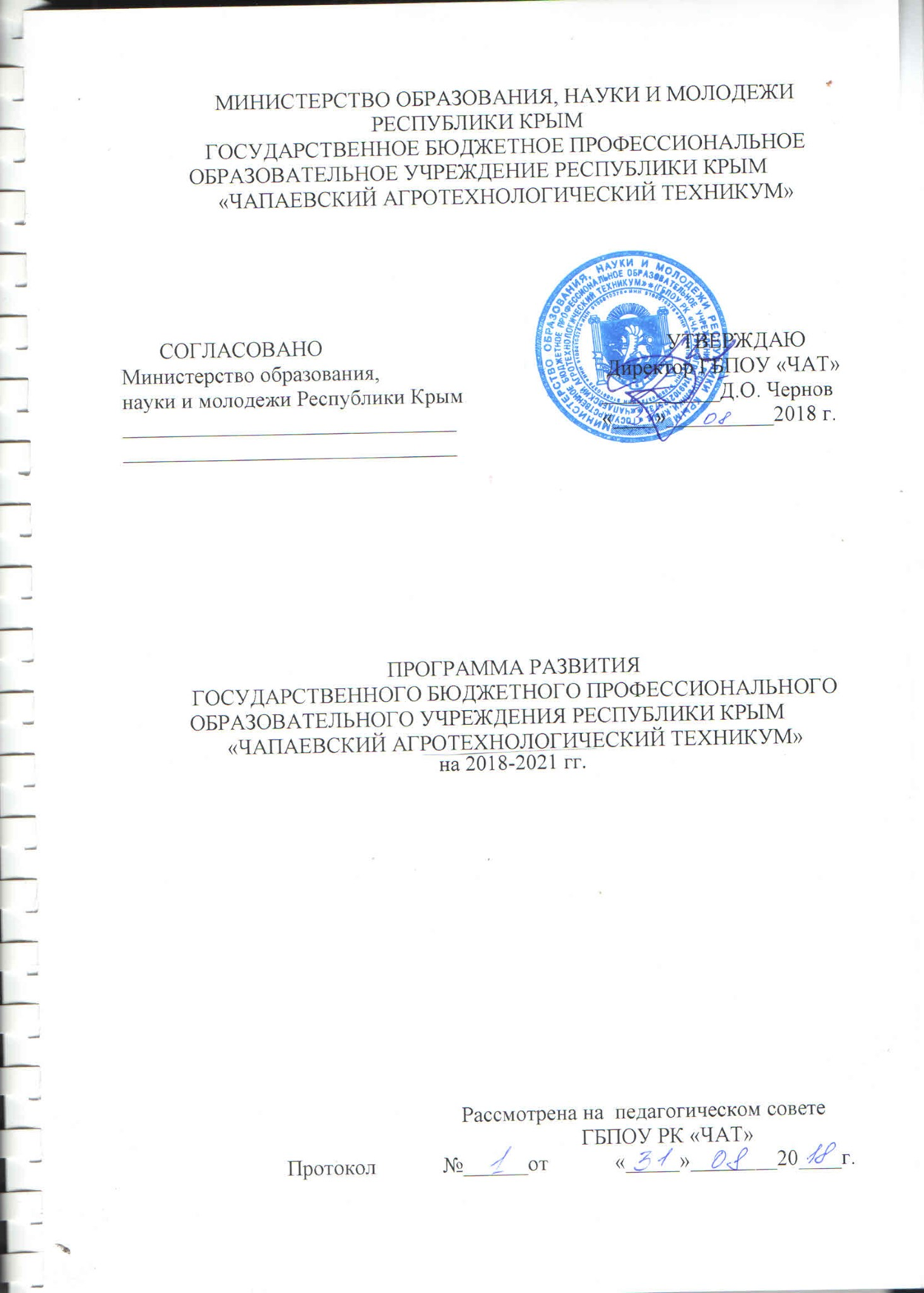 МИНИСТЕРСТВО ОБРАЗОВАНИЯ, НАУКИ И МОЛОДЕЖИ РЕСПУБЛИКИ КРЫМГОСУДАРСТВЕННОЕ БЮДЖЕТНОЕ ПРОФЕССИОНАЛЬНОЕ ОБРАЗОВАТЕЛЬНОЕ УЧРЕЖДЕНИЕ РЕСПУБЛИКИ КРЫМ«ЧАПАЕВСКИЙ АГРОТЕХНОЛОГИЧЕСКИЙ ТЕХНИКУМ»       СОГЛАСОВАНО  							УТВЕРЖДАЮМинистерство образования,                                          Директор ГБПОУ «ЧАТ» науки и молодежи Республики Крым 	      	        ___________Д.О. Чернов      _______________________________		        «____»__________2018 г._______________________________			ПРОГРАММА РАЗВИТИЯГОСУДАРСТВЕННОГО БЮДЖЕТНОГО ПРОФЕССИОНАЛЬНОГО ОБРАЗОВАТЕЛЬНОГО УЧРЕЖДЕНИЯ РЕСПУБЛИКИ КРЫМ«ЧАПАЕВСКИЙ АГРОТЕХНОЛОГИЧЕСКИЙ ТЕХНИКУМ»на 2018-2021 гг.  					Рекомендована  педагогическим советом                                                                                            ГБПОУ РК «ЧАТ»                  Протокол №___ от «_____»________20__ г.СОДЕРЖАНИЕПаспорт программы развития Государственного бюджетного профессионального образовательного учреждения Республики Крым «Чапаевский агротехнологический техникум»Современное состояние ОУ СПО, его характеристикаКратная информация об ОУ в целом со всей необходимой статистикой;Характеристика ОУ, его типа, вида, контингента учащихся, кадрового состава преподавателей, и других работников;Номенклатура оказываемых образовательных (воспитательных) услуг, потоки учащихся;Характеристика бюджета, материальной базы, оборудования;Характеристика программно – методического обеспечения ОУ;Характеристика основных результатов ОУ;Характеристика образовательного сообщества ОУ;Характеристика инновационных процессов в ОУ, основные направления;Внешние связи ОУ и других ОУ, включая связи с наукой;Характеристика системы управления.Аналитическое и прогностическое обоснование программы.Анализ состояния и прогноз тенденций изменения внешней среды ОУ;Анализ состояния и прогноз тенденций изменения социального заказа на образование;Анализ достижений ОУАнализ проблем ОУ и их причины.План мероприятий по реализации Программы развития  техникума 4.1 Повышение конкурентоспособности выпускников техникума4.2 Качественное совершенствование кадрового потенциала техникума4.3 Совершенствование методической и учебно-исследовательской  работы4.4 Развитие материально-технического обеспечения4.5 Формирование единого воспитательного пространства 			4.6 Развитие финансово-экономической деятельности  Концепция развития ОУВажнейшие ценностные основания нового ОУ;Видение ОУ, общий образ его будущего желаемого состояния;Миссия ОУ и его подразделений;Образовательные маршруты и траекторииМодели выпускниковНоменклатура услуг по всем уровням образования и воспитания;Характеристика контингента;Образовательные (воспитательные) технологии;Организация образования (воспитания);Состояние всех необходимых ресурсов;Сообщества: социальные партнеры;Состояние систем управления.Стратегия и тактика перехода ОУ в новое состояние.Паспорт программы развития Государственного бюджетного профессионального образовательного учреждения Республики Крым «Чапаевский агротехнологический техникум»Современное состояние ОУ СПО, его характеристика2.1 Кратная информация об ОУ в целом со всей необходимой статистикой.Осенью 1944 года приказом Наркома зерновых и животноводческих совхозов СССР на базе совхоза «Феодосийский» Советского района открылась Феодосийская школа механизации сельского хозяйства.Нарком совхозов П. П. Лобанов подписал приказ и доверенность на открытие школы на имя Павла Анисимовича Шурхала–первого директора нового учебного заведения. По прибытию в с. Чапаевка П. А. Шурхал принялся за создание учебно -  материальной базы.Вся работа по созданию школы механизации сочеталась с набором учащихся на курсы трактористов и шоферов для совхозов Крыма. Весной 45-го года состоялся первый выпуск трактористов и шоферов. За короткий период совхозы получили 63 специалиста сельского хозяйства.В 1984 году упорядочено название и изменяется номер – среднее профтехучилище №44.В 1990 году в ПТУ №44 был передан на правах филиала Ленинский УПК в пос. Ленино. С этого времени в филиале ведется подготовка молодых специалистов, среднегодовой контингент которых составляет 250 учащихся. С 1 сентября 1994 года, после ликвидации учебно-производственного комбината, филиал стал единственным учебным заведением, подготавливающим квалифицированных рабочих и служащих сельского хозяйства и быта в Ленинском районе.В  2004 году было переименовано в Чапаевское профессионально-техническое аграрное училище.За минувшие 60 лет училище подготовило и выпустило более 20 тысяч квалифицированных рабочих для сельского хозяйства. Училище по праву гордится выпускниками, труд которых по достоинству оценен государством. Это Герой Социалистического труда Е. Н. Яновский - тракторист, затем бригадир тракторной бригады колхоза «Дружба» Нижнегорского района. Кавалеры высоких наград страны И. Ф. Колосов (Ленинский район), А. Ф. Костогрызов (Нижнегорский район), В. И. Олейник, А. П. Лукинов (Советский район) и многие другие.На основании приказа Министерства образования, науки и молодежи Республики Крым от 19.11.2014 года № 287 «О приведении учредительных документов учебных заведений и научных организаций в соответствие с законодательством Российской Федерации и включении сведений в Единый государственный реестр юридических лиц», свидетельства о постановке на учет в налоговой органе и внесении записи в Единый государственный реестр юридических лиц о государственной регистрации изменений, вносимых в учредительные документы юридического лица от 11.12.2014 года Крымское республиканское профессионально-техническое учебное заведение "Чапаевское профессионально-техническое аграрное училище" переименовано в Государственное бюджетное профессиональное образовательное учреждение Республики Крым "Чапаевский агротехнологический техникум".Управление техникумом осуществляется в соответствии с законодательством Российской Федерации,  Уставом техникума. Непосредственное управление деятельностью техникума осуществляется директором. Формами самоуправления являются: Совет техникума, общее собрание трудового коллектива, Педагогический совет.2.2 Характеристика ОУ, его типа, вида, контингента учащихся, кадрового состава преподавателей, и других работников.Характеристика ОУ, его типа, вида.Государственное бюджетное профессиональное образовательное учреждение Республики Крым «Чапаевский агротехнологический техникум» является некоммерческой организацией и действует в соответствии с Гражданским кодексом  Российской Федерации, Федеральным законом «О некоммерческих организациях», Законом Российской Федерации «Об образовании в Российской Федерации», иными нормативными правовыми актами Российской Федерации и республики Крым.Организационно – правовая форма –  учреждение.Тип государственного учреждения –  бюджетное учреждение.Тип учреждения как образовательной организации – профессиональная организация.Учредителем ГБПОУ РК «Чапаевский агротехнологический техникум» и собственником его имущества является Республика Крым. Функция и полномочия учредителя  учреждения в соответствии с законодательством Российской Федерации и законодательством Республики Крым осуществляется Министерством образования, науки и молодежи Республики Крым.В ходе освоения ФГОС СПО, согласно учебному плану, студенты приобретают рабочие профессии: Автомеханик, Тракторист-машинист сельскохозяйственного производства, Электромонтер по ремонту и обслуживанию электрооборудования в сельскохозяйственном производстве.По отзывам руководителей предприятий и преподавателей вузов, выпускники имеют хорошую теоретическую и практическую подготовку. Трудоустраиваются по профессии в среднем 60% выпускников, призываются в Вооруженные силы РФ 5 % , продолжают обучение в вузах по различным формам 10% выпускников.Характеристика контингента учащихся.Контингент техникума составляет 125 человек обучающихся по программам подготовки квалифицированных рабочих. Из общего числа обучающихся 70 % составляют обучающиеся сельских территорий, 60 % обучающихся проживают в общежитии.Особое внимание уделяется детям – обучающимся с ОВЗ составляет 1 человек, из них 1 обучающийся с инвалидностью (инвалиды детства), сиротам, детям, оставшимся без попечения родителей, количество которых составляет 1 человек, а также тем обучающимся, которые состоят на внутреннем учете техникума – 3 человека (2,4%). Количество обучающихся из полных семей составляет – 83 человек (66,4%), неполных семей – 32 человек (25,6%), из многодетных семей – 7 человек (5,6%), малообеспеченных семей – 2(1,6%)Характеристика кадрового состава преподавателей.В техникуме работает 6 преподавателей, из которых 4 имеют высшее образование и 2 среднее профессиональное образование, соответствующее преподаваемым дисциплинам. Из 14 мастеров производственного обучения 1 имеет высшее образование, 13 среднее профессиональное образование, соответствующее преподаваемым дисциплинам.Преподаватели и мастера производственного обучения систематически повышают свой профессиональный уровень, проходя курсы повышения квалификации, стажировку на предприятиях города. Студенты под руководством преподавателей и мастеров производственного обучения участвуют в конкурсах и занимают призовые места.2.3 Номенклатура оказываемых образовательных (воспитательных) услуг, потоки учащихся.В ГБПОУ РК «Чапаевский агротехнологический техникум» реализуются программы среднего профессионального образования по подготовки квалифицированных рабочих:23.01.03 «Автомеханик»Квалификации ОК 016-94:18511 Слесарь по ремонту автомобилей11442 Водитель автомобиля18594 Оператор заправочных станций.23.01.17 «Мастер по ремонту и обслуживанию автомобилейКвалификации ОК 016-94:18511 Слесарь по ремонту автомобилей11442 Водитель автомобиля35.01.13 Тракторист-машинист сельскохозяйственного производстваКвалификации ОК 016-94:18545 Слесарь по ремонту сельскохозяйственных машин и оборудования19205 Тракторист-машинист сельскохозяйственного производства11442 Водитель автомобиля.35.01.15 Электромонтер по ремонту и обслуживанию электрооборудования в сельскохозяйственном производствеКвалификации ОК 016-94:19861 Электромонтер по ремонту и обслуживанию электрооборудования11442 Водитель автомобиля.Профессиональное обучение:11442 Водитель автомобиля.2.4 Характеристика бюджета, материальной базы, оборудования.Характеристика бюджета ГБПОУ РК «Чапаевский агротехнологический техникум».Характеристика материальной базы ГБПОУ РК «Чапаевский агротехнологический техникум».Техникум имеет достаточную материально – техническую базу, позволяющую реализовывать программы среднего профессионального образования в соответствии с Федеральными государственными образовательными стандартами и лицензионными требованиями. Техникум располагается в двух учебных корпусах, где имеются 15 кабинетов теоретического обучения профессиональной подготовки, 4 лаборатории, 1 мастерская производственного обучения. Все учебные кабинеты оснащены в соответствии с требованиями Федеральных государственных образовательных стандартов, рекомендациями по оборудованию учебных кабинетов и мастерских, правилами по пожарной безопасности, техники безопасности и санитарным нормам. Проводится обновление материально-технической базы профессии длясоответствия инфраструктурным листам чемпионата. Так, с мая 2017 года в  техникуме обновлена: материально-техническая база учебной мастерской ремонт автомобилей по стандартам WorldSkills по компетенции «Ремонт и обслуживание легкового автомобиля». Для организации учебной и внеклассной работы, проведение спортивно – физической подготовки в техникуме имеются спортивный зал на 343,1 кв.м, актовый зал на 130 посадочных мест, библиотека и читальный зал на 20 посадочных мест. Фонд библиотеки составляет порядка 16400 книг.К сентябрю 2019 года планируется переход части профессий и на новые образовательные стандарты по ТОП-50 наиболее востребованным и перспективным профессиям и специальностям СПО и компетенциям WorldSkills.С 2017 года на базе техникума ежегодно проводятся внутренние отборочные чемпионаты по стандартам WorldSkills по компетенции «Ремонт и обслуживание легкового автомобиля».Функционирует столовая на 50 посадочных мест, здравпункт и общежитие на 260 мест.В целом, инфраструктура техникума включает следующие инженерно – технические объекты:Учебный корпус №1 на 250 обучающихся;Учебный корпус №2 на 150 обучающихся;Мастерские и вспомогательные помещения;Общежитие №1;Общежитие №2;Спортзал;Актовый зал;Библиотеку;Столовую.В техникуме достаточно высока степень информатизации: имеется электронная почта, функционирует сайт, организован электронный документооборот, бухгалтерский учет ведется с помощью автоматизированной системы «Парус», имеется локальная сеть и выход в Интернет. Функционируют базы данных: кадры, социальный паспорт контингента, мониторинг учебного процесса.Наличие имеющего программно – информационного обеспечения, перспектив его расширение и обновления дают основание считать информационную базу достаточной для решения задач информатизации учебного процесса, внедрения Интернет – образования, мультимедийных технологий обучения, использование электронных систем управления. Характеристика оборудования ГБПОУ РК «Чапаевский агротехнологический техникум».Для реализации программ подготовки квалифицированных рабочих по профессиям в техникуме имеется следующее оборудование:Слесарные верстаки – 5 штук;Тиски – 8 штук;2х стоечный подъемник -1 штукСлесарный инструмент – 50 комплектов.Шиномонтаж - 1 штукБалансировка колёс -1 штукМакет «Трактор Т-150»Макет «Задний мост автомобиля ЗИЛ-130»Макет «Задний мост автомобиля Иж-412».Для подготовки кандидатов в водители категории «В» в ГБПОУ РК «Чапаевский агротехнологический техникум» имеются следующие автомобили:Для подготовки кандидатов в водители категории «С» в ГБПОУ РК «Чапаевский агротехнологический техникум» имеются следующие автомобили:Характеристика программно – методического обеспечения ОУ.В  ГБПОУ РК «Чапаевский агротехнологический техникум» с 2014 года разработаны, утверждены и согласованны с работодателем следующие программы:Основная профессиональная образовательная программа профессии 23.01.03 «Автомеханик»Квалификации ОК 016-94:Слесарь по ремонту автомобилей;Водитель автомобиля;Оператор заправочных станций.Основная профессиональная образовательная программа профессии 35.01.13 Тракторист-машинист сельскохозяйственного производстваКвалификации ОК 016-94:Слесарь по ремонту сельскохозяйственных машин и оборудования;Тракторист-машинист сельскохозяйственного производства;Водитель автомобиля.Основная профессиональная образовательная программа профессии 35.01.15 Электромонтер по ремонту и обслуживанию электрооборудования в сельскохозяйственном производствеКвалификации ОК 016-94:Электромонтер по ремонту и обслуживанию электрооборудования;Водитель автомобиля.Примерные программы учебных дисциплин.Методические рекомендации.В библиотечный фонд техникума представлен художественной и технической литературой, около 16,4 тысяч экземпляров учебников. Приобретение новой, актуальной технической литературы является основной задачей техникума.Характеристика основных результатов ОУ.Основной целью деятельности, для которой создан техникум, является образовательная деятельность по образовательным программам среднего профессионального образования. Качество образовательной деятельности характеризуется успеваемостью учащихся.Итоги государственной итоговой аттестации выпускников ГБПОУ РК «Чапаевский агротехнологический техникум» в 2016-2017 учебном годуХарактеристика инновационных процессов в ОУ, основные направления.Инновации и развитие новых технологий, приводящие к быстрым изменениям в промышленном производстве, экономике и социальной сфере, требуют ускоренного совершенствования профессионального образования. Постановлением Правительства Российской Федерации от 26 декабря 2017 года № 1642 принята государственная программа «Развитие образования» на период 2018-2024 гг. Это стратегический документ, направленный на совершенствование системы реализации образовательных программ профессионального образования, в котором утверждены целевые индикаторы и показатели, направленные на совершенствование подготовки кадров. Инновация (нововведение) - это процесс внедрения новых преобразований в различные сферы деятельности, а также в производство и промышленность. Результатом таких преобразований является новшество. Любые нововведения неизбежны, они порождены изменениями в обществе и логикой развития НТР, которые предполагают существенные преобразования в трудовом процессе всех предприятий и организаций каждые 5-10 лет.Инновационный процесс затрагивает, как правило, цели, структуру, задачи, технологию и человеческие ресурсы организации. Эти внутренние переменные связаны друг с другом, например, внедрение компьютеров в трудовой процесс повлечет за собой изменения и в профессионально-квалификационной структуре коллектива, и в уровне решаемых задач, и в системе контроля, и даже в самом характере работы.Сущность нововведений составляет работа по достижению новых результатов, средств и способов их получения, по преодолению отсталых или рутинных элементов традиционной деятельности. При внедрении инноваций на предприятиях и в организациях возникают и разрешаются три группы противоречий:между новым и старым;противоречия, связанные с глубиной преобразований (происходит ли радикальное изменение, т.е. имеет место инновация-модернизация, или совершенствуются традиционные методы, формы и принципы работы, т.е. имеет место инновация-трансформация);противоречия, связанные с перестройкой сознания работников, поскольку инновации изменяют их интересы и ценностные ориентации.Основные направления инновационных процессов ГБПОУ РК «Чапаевский агротехнологический техникум»:создание в техникуме конкурентоспособной системы профессионального образования, обеспечивающей подготовку высококвалифицированных специалистов и рабочих кадров в соответствии с современными стандартами и передовыми технологиями; обеспечение соответствия квалификации выпускников требованиям профессиональных стандартов и работодателей регионального рынка труда; модернизация системы оценки качества профессионального образования в соответствии с требованиями современной экономики и соответствующим стандартам движения WorldSkills Russia, Абилимпикс; расширение возможностей непрерывного образования для всех категорий граждан за счет развития цифрового пространства и онлайнкурсов; повышение уровня доступности среднего профессионального образования лицам с ограниченными возможностями здоровья и инвалидам;  мониторинг качества подготовки кадров;обеспечение в доступной и понятной форме информации о специальностях и профессиях, условиях приема и обучения, общих требованиях к поступлению в ГБПОУ РК «Чапаевский агротехнологический техникум».2.8 Внешние связи ОУ и других ОУ, включая связи с наукой.ГБПОУ РК «Чапаевский агротехнологический техникум» в 2018 году заключены договора на прохождение производственной практика со следующими организациями: КФХ «Внуково»СПК « Присивашье»МУП «Вета»АО «Солнечная Долина»МУП «Васильевский» СКХозИП «Чикиев»КФК «Аграрное»ООО «Агро - 2000»КФК «Дубинин»ИП « Мустафаев АА»ООО « Герои Перекопа»ООО « Хлебороб»АО « Фрегат»МУП «Вега»СПК «Присевашье»КФК «Крым»ООО «Радуга»ИП Дувадак А.ЮКрестьянскоя(фермерское)хозяйство «ДеметраИП ФХ «Нелько Галина Ивановна»КФХ «Токлук»ИП «Ведутов З.У.»ИП «Брыкин С.А.»Крестьянское(фермерское)хозяйство «Деметра»III. Аналитическое и прогностическое обоснование программы.3.1 Анализ состояния и прогноз тенденций изменения внешней среды ОУ.На развитие техникума оказывают влияние как глобальные процессы, проходящие в картографо-геодезической отрасли и в сфере среднего профессионального образования, так и региональные условия, определяющие специфику функционирования колледжа. Наиболее сильными угрозами внешней среды являются: - практически развал картографо - геодезической отрасли как в гражданской, так и в военной сфере путем растворения ее в косвенно сопутствующих органах исполнительной власти  и отсутствие единого органа управления отраслью; - снижение интереса потребителей образовательных услуг к обучению по некоторым направлениям подготовки в техникуме (земельно- имущественные отношения, картография); - тенденции к сокращению государственного финансирования СПО; - ухудшение демографической ситуации, связанной с резким уменьшением рождаемости в первой половине 90-х годов и в связи с этим малое предложение со стороны абитуриентов на базе 11 классов; - быстрое изменение технологий, оборудования, программного обеспечения и вследствие этого необходимость своевременного перевооружения учебно-материальной базы; - большое предложение образовательных услуг со стороны средних профессиональных и высших профессиональных учебных заведений в Республики Крым; - подушевое нормативное финансирование образовательных услуг; - снижение уровня базовых знаний выпускников школ; Возможностями внешней среды являются: - развитие рынка труда в коммерческих картографо-геодезических организациях и рост потребности в квалифицированных рабочих; - получение выпускниками техникума высшего образования по профилю специальности по сокращенным срокам обучения; - социальное партнерство.3.2 Анализ состояния и прогноз тенденций изменения социального заказа на образование.Контрольные цифры приема техникума ежегодно устанавливаются Министерством образования, науки и молодежи Республики Крым. Подготовка специалистов в техникуме осуществляется по профессиональным образовательным программам, на основании требований государственных образовательных стандартов по профессиям, рабочих учебных планов, примерных типовых и рабочих программ, в том числе, рабочих программ практик, программ государственной итоговой аттестации, имеющих внутреннюю и внешнюю рецензии. Переход образования на новые государственные стандарты, смена парадигмы образования от традиционной к личностно- ориентированной, требуют от учебного заведения совершенствования, а от педагога – становления его как профессионала, широко образованного и легко ориентирующегося в инновациях, психологических процессах, владеющего современными технологиями преподавания и воспитания. Одним из государственных компонентов социального заказа является регионализация образования. Сегодня многими исследователями, в экономическом развитии региона признаются решающими именно «внутренние» факторы роста, связанные с самой территорией (человеческий капитал, исторические традиции, культурный контекст конкретного места). Эти обстоятельства обуславливают необходимость регионального позиционирования учреждений СПО. В связи с этим фактором, деятельность учреждений СПО должна учитывать кадровые запросы территории. Регионализация образования как способ решения средствами образования задач развития региональной экономики и социальной сферы включает в себя процессы усиления ориентации стратегических приоритетов, включая не только профессиональную структуру подготавливаемых рабочих и специалистов, но и квалификационные требования рабочих мест региона. Современная ситуация на рынке труда, ответственность учебного заведения за профильное трудоустройство выпускника, предполагает новые условия приёма абитуриентов и проведение Государственной итоговой аттестации в виде демонстрационного экзамена. При организации приема на учебу абитуриенты, направляемые учреждениями, имеют преимущество, в ходе обучения которых учреждения принимают «своих студентов» на практику, а затем на работу, дают рекомендации для дальнейшего обучения в вузах по заочной форме обучения. Данное нововведение не должно осуществляться 100% (Федеральный Закон РФ «Об образовании в Российской Федерации» гарантирует «общедоступность образования»), поскольку необходимо учесть равные гражданские права абитуриента при поступлении. Однако, в некоторых случаях заключение трехсторонних договоров на обучение студентов с работодателями необходимо ввести в практику. В конечном итоге образование должно обеспечить личную, профессиональную и социальную успешность человека, облегчить его социализацию, помочь ему найти свое место в обществе.Анализ достижений ОУ.Анализ проблем ОУ и их причины.Проблема повышения мотивации учащихся – невысокий уровень познавательных интересов учащихся препятствует осознанному усвоению теоретических и практических знаний. Причины – снижения ценности образования в обществе; отсутствие связи между образованием и благополучием в жизни после окончания техникума; бесконтрольность детей в семье; отклонения в составлении здоровья; недостаточная дифференциация и индивидуализация обучения на основе учета диагностических данных. Проблема низкого качества знаний учащихся по отдельным предметам.Причины – отсутствие индивидуальной работы преподавателя с учащимися; отсутствие системной целенаправленности работы с сильными детьми; отсутствие дифференцированных заданий слабым; бесконтрольность детей в семье, влияние социальных, экономических факторов; усредненный подход к воспитанию и обучению учащихся. Проблема сохранения и укрепления здоровья учащихся.Причины: наблюдается повышенный уровень учебных и других перегрузок учащихся; укреплению здоровья учащихся препятствует  слабая организация лечебно – оздоровительной работы; слабая материальная база, социальная и экономическая нестабильность в обществе; рост детей – сирот, оставшихся без попечения родителей, детей с ограниченными возможностями здоровья; детей, нуждающихся в психолого-педагогической коррекции. Проблемы обеспечения самореализации учащихся в различных видах учебной и социальной деятельности.Причины: влияние социальных, экономических факторов; отсутствие в обществе требований к семье за результаты воспитания; недостаточно выделяются в содержании учебного материала вопросы, касающиеся понимания учащимися социальной и практической значимости изучаемого материала, осознания личностной значимости осваимого содержания; недостаточна и слаба диагностика учебных личностных возможностей учащихся; слабая ориентация на творческое развитие каждого ученика. Программа несоответствия материально-технической базы техникума современными ТСО, компьютерами, наглядными и дидактическими средствами обучения. Пути решения: поиск путей создания фонда дополнительных средств, в том числе внебюджетных средств; обеспечить наличие необходимых дидактических и методических материалов; приобрести компьютерный класс; обеспечить оснащение мастерской техникума оборудованием для проведения демонстрационного экзамена по компетенциям техникума, создание условий для кружковых рабIV. План мероприятий по реализации Программы развития  техникума 4.1 Повышение конкурентоспособности выпускников техникума 4.2 Качественное совершенствование кадрового потенциала  техникума 4.3 Совершенствование методической и учебно-исследовательской работы 4.4 Развитие материально-технического обеспечения 4.5 Формирование единого воспитательного пространства  4.6 Развитие финансово-экономической деятельности  V. Концепция развития техникума.5.1. Важнейшие ценностные основания нового образовательного учреждения. Стратегия развития техникума состоит в обеспечении на длительный период конкурентоспособности техникума за счет постоянного повышения качества образовательного процесса, модернизация материально – технической базы, использования всех ресурсов для инновационного развития.Основными ценностными основаниями для развития техникума определяются следующие: 1.Общечеловеческие ценности – жизнь, здоровье, истина, добро, красота.2.Профессиональные ценности – конкурентоспособность, профессионализм, компетентность, ответственность.3.Личностные ценности – индивидуальность, уникальность и самобытность, свобода, творчество, нравственность. 4.Собственными ценностями техникума, главные принципы жизнедеятельности, являются:инновационная деятельность; организационная устойчивость; экономическая устойчивость. Организационная устойчивость позволяет самостоятельно развивать стандарты деятельности и собственную структуру.Экономическая устойчивость обеспечивает стабильную деятельность в условиях конкурентной среды. Инновационная деятельность поддерживает в техникуме интеллектуальный потенциал, организует процесс культурного приращения и вписывает его в триаду «культура - общество – личность».    Основные ценности коллегиальности, сотрудничества и сотворчества всех участников образовательного процесса, которые и  порождают качество теоретического и профессионального образования.Основополагающие принципы развития: 1. Принцип гуманизации ориентирован на развитие всех сторон личности в гармонии с общечеловеческой культурой. Чем гармоничнее будет общекультурное, социально-нравственное и профессиональное развитие личности, тем более свободным будет становиться человек. Образование будет удовлетворять личные запросы, т.к. оно будет ориентировано на «зону ближайшего развития». Саморазвитие личности будет зависеть от степени творческой направленности образовательного процесса. 2. Принцип целостности заключается в разработке социально-педагогических и экономических механизмов реализации инновационного развития техникума в условиях, представляющих системную целостность, основанную на стратегическом видении инновационного развития техникума с учетом динамики внутренних и внешних факторов окружающей его среды. 3. Принцип партнерства предусматривает системное взаимодействие с социальными стратегическими партнерами техникума по подготовке востребованных специалистов, способных обеспечить модернизацию и инновационно-технологическое развитие экономики Республики Крым, внедрение движения WorldSkills.5.2.  Видение образовательного учреждения, общий образ его будущего желаемого состояния.Под концептуальной основой развития техникума понимается система научно-управленческих представлений, координирующая деятельность всех структур техникума.Образовательная организация, как и любая организация, находится в тесном взаимодействии с её внешним окружением. Внешнее окружение определяет количественные и качественные параметры спроса на образовательные услуги, регулирует деятельность органов и организаций, обеспечивающих и производящих эти услуги, служит источником материальных и людских ресурсов, потребляет конечную продукцию. Внешнее пространство опосредованно обусловливает внутреннюю деятельность техникума: приоритетные направления развития, организационную культуру, систему властных отношений.В таких условиях для обеспечения устойчивого развития   техникума с точки зрения его взаимодействия с внешней средой, его привлекательности и эффективности   можно считать необходимым повышение статуса учебного заведения за счет введения и развития новых направлений подготовки, а именно получение профессии на базе начального общего образования в нашем техникуме, выявления и изучения актуальных для потребителей профессиональных функций спектра программам дополнительной подготовки, качественного обновления содержания образования, обеспечивающего формирование у студентов таких базовых компетенций, как коммуникативная, экономико-правовая, информационная культура, социальная ответственность, инициативность, способность к саморазвитию.Любое образовательное учреждение должно иметь своё предназначение и изменяться в соответствии с требованиями деловой и профессиональной среды.В стратегической перспективе техникум позиционирует себя в качестве открытой, многоуровневой, многофункциональной, гибкой образовательной структуры в системе непрерывного образования, обеспечивающего повышение качества подготовки выпускников,  отвечающего на современные запросы рынка труда и видит следующий образ желаемого качества жизни педагогов образовательного процесса: высокий уровень профессиональной квалификации; педагогическое творчество и профессиональное мастерство;профессиональная компетентность;ИКТ компетентность;умение создавать на занятиях и внеурочной деятельности ситуации успеха и психологически комфортную среду; необходимая и достаточная для участия в инновационной деятельности профессиональная подготовка.    Образованность выпускника, владение ключевыми и профессиональными компетентностями – это основа успешности, конкурентоспособности и предпринимательских возможностей человека.В связи с этим действия коллектива техникума должны быть направлены на создание новых условий, способствующих развитию внутренних возможностей, результативности деятельности. Анализ внутренних и внешних факторов деятельности позволяет определить приоритеты в развитии техникума на ближайшие годы. Концепция желаемого будущего:1. Совершенствование качества профессионального образования путем повышения уровня социальной и профессиональной компетентности обучающихся на основе Федеральных государственных образовательных стандартов, внедрение ФГОС СПО по ТОП-50 и, как следствие, востребованности выпускников на современном рынке труда.2. Увеличение процента  трудоустройства выпускников техникума в течение одного года после окончания обучения по полученной профессии.3. Реализация подпрограммы 2 «Развитие профессионального образования» Госпрограммы развития образования в Республике Крым на 2016-2025 годы, приоритетного проекта «Подготовка высококвалифицированных специалистов и рабочих кадров с учётом современных стандартов и передовых технологий».4. Развитие международного движения WorldSkills Russia, WorldSkills Internationale, Абилимпикс.5. Формирование эффективной организационно-управленческой структуры и улучшение качества образовательной деятельности техникума.6. Повышение информационной доступности техникума путем реализации эффективной коммуникационной стратегии со средствами массовой информации; обеспечения прозрачности и открытости отчетных материалов, предоставление их в открытом доступе заинтересованным сторонам.7. Распространение новых ценностей корпоративной культуры в рамках реализации воспитательной работы, включающих направления по формированию межкультурной компетенции обучающихся, интеграции в современное общество, проведению превентивных мер по снижению межэтнической напряженности, девиантного поведения обучающихся, патриотических мероприятий, формированию здорового образа жизни.8. Совершенствование финансово-экономической системы управления техникумом: увеличение доли внебюджетных поступлений в структуре доходов техникума; расширение партнерских связей с коммерческим сектором для привлечения средств софинансирования; развитие механизмов частно-государственного финансирования, предоставление дополнительных образовательных услуг на платной основе.9. Расширение инфраструктурных возможностей техникума.10. Укрепление репутации техникума и его общественной полезности в рамках среднесрочного и долгосрочного стратегического с целью выполнения миссии техникума, сформулированной Программой развития техникума по повышению качества образования и подготовки специалистов, способных осуществлять профессиональную деятельность в условиях инновационной экономики.Программа развития техникума на 2018 – 2021 гг. позволит обеспечить реализацию желаемого будущего профессиональной образовательной организации – ГБПОУ РК «Чапаевский агротехнологический техникум».5.3. Миссия техникума и его подразделений.В условиях изменения образовательной системы происходящих сегодня в российском обществе, приведение образовательной системы в соответствие с новыми общественными потребностями является существенной государственной проблемой и приоритетной социальной целью. На развитие техникума оказывают влияние как глобальные процессы, происходящие в сфере образования на мировом и всероссийском уровне, так и местные условия, определяющие специфику функционирования техникума. В настоящее время происходит активное формирование рынка образовательных услуг. Участие в конкурентной борьбе на этом рынке ставит перед техникумом ряд задач по удовлетворению рыночного спроса и по обеспечению высокого качества подготовки всех выпускаемых направлений.       Миссией техникума является формирование профессиональной и социальной компетентности как залог повышения конкурентной способности выпускников на современном рынке труда. Подготовка конкурентоспособных специалистов, обладающих профессиональными и общими компетенциями путем обеспечения условий для самореализации личности студентов и педагогов в процессе их совместной деятельности.  Коллектив техникума считает своей основной миссией создание инновационной образовательной среды для формирования общих и профессиональных компетенций, максимального развития личностных качеств каждого студента, обеспечивающих конкурентоспособность на рынке труда и успешную социализацию в условиях современного общества. Миссия может быть выполнена путем:1.Организации взаимодействия всех субъектов образовательного процесса как партнеров с равными правами, уровнем ответственности, возможностями. 2. Перехода на новые ФГОС СПО по ТОП-50, проведения демонстрационного экзамена3.Создания условий для самореализации всех участников образовательного процесса.4. Расширения спектра образовательных услуг. 5. Повышения качества обучения, освоения новых педагогических технологий. 6. Развития учебно-лабораторной, методической и информационной базы техникума.7.Повсеместного внедрения современных информационных технологий; осуществления эффективного финансового менеджмента и стратегического экономического развития. Принципы развития образовательного учреждения: Вариативность – гибкое реагирование на изменения внешней среды, в виде диверсификации профессиональных образовательных программ.Региональность – ориентация на местные рынки труда, запросы населения.Непрерывность – преемственность с другими образовательными уровнями. Принцип автономности – развитие академической и хозяйственной самостоятельности, совершенствование механизма самоуправления, формирование программ экономического развития.Эффективность социального взаимодействия – согласованность действий всех субъектов образовательного пространства, проведение единой образовательной политики Принцип транспарентности (открытости) образования обществу.  Ориентиры деятельности техникума: • Базовое звено образования ориентируется не только на усвоение определённой суммы знаний, но и на развитие личности, её познавательных, творческих и профессиональных способностей; формирование целостной системы универсальных знаний, умений, навыков, а также опыт самостоятельной деятельности и личной ответственности студентов. • Воспитание как первостепенный приоритет в образовании является органичной составляющей педагогической деятельности, интегрированной в общий процесс обучения и развития; ориентация на формирование у студента гражданской ответственности и правового самосознания, духовности и культуры, инициативности, самостоятельности, толерантности, способности к самообразованию и активной интеграции на рынке труда. • Ориентация профессиональной подготовки  на международные стандарты качества, интенсификацию деятельности по укреплению, интеграции профессий с учётом потребности регионального рынка труда.          •  Развитие международного движения WorlSkills      5.4. Образовательные и  маршруты и траектории. Концептуальной основой реализации федеральный государственных образовательных стандартов (ФГОС) является деятельностный подход в образовании, предполагающий наличие системы планируемых результатов: диагностика уровня актуального развития обучающихся и прогнозирование ближайшей перспективы их развития. Такой подход позволяет создать образовательную среду, которая стимулирует развитие индивидуальности, становление субъектного опыта, делает возможным выстраивание индивидуальных образовательных траекторий, учитывающих зоны ближайшего развития.        Модернизация образования в условиях включения России в единые мирохозяйственные связи ставит  желающих получить профессиональное образование в ситуацию, в которой необходимо конструировать индивидуальные образовательные траектории. Этот процесс подразумевает наличие у студентов готовности к осуществлению осознанного выбора уровня, направления, профиля образования. От обучающегося требуется не только способность к адаптации в новых условиях, но и способность адаптировать образовательный процесс с учетом собственных потребностей и личностных особенностей. Это возможно при условии, что студент имеет  высокий уровень мотивации на получение профессиональных знаний, обладает способностью к построению индивидуальной образовательной траектории. Это новая для нашей образовательной действительности компетенция обучающегося, что подразумевает мотивацию к профессиональной самореализации, самостоятельность в принятии решений, информационную составляющую, общеучебные и специальные умения и навыки самостоятельной познавательной деятельности.     Основная задача профессионального образования определяется как подготовка квалифицированного работника соответствующего уровня и профиля, конкурентоспособного на рынке труда, компетентного, ответственного, свободно владеющего своей профессией и ориентированного в смежных областях деятельности, готового к постоянному профессиональному росту, социальной и профессиональной мобильности. Именно эти личностные качества, социально востребованные в современных условиях поликультурного, быстро развивающегося мира, должны быть развиваемы у студентов в условиях современных образовательных учреждений.     Следовательно, именно в этом направлении возможно осуществлять модернизацию профессионально ориентированного образовательного процесса. При таком подходе могут быть созданы  необходимые педагогические условия предоставления обучающимся возможности эффективно конструировать свою образовательную траекторию, удовлетворяя собственные потребности в получении качественного образования. Вопросы создания таких педагогических условий представляют особую значимость, как для студентов, так и для образовательного учреждения, перед которым поставлена задача повышения качества подготовки конкурентоспособных, востребованных в современных условиях специалистов. Специфика образовательных учреждения, реализующих программы среднего профессионального образования, состоит в том, что срок обучения в учреждениях  СПО, в том числе и нашего техникума, согласно данной Программе развития, составляет от  10 месяцев до 1 ujlf 10 месяцев. Следовательно, за достаточно небольшой период времени образовательное учреждение создает условия, при которых достигаются цели, поставленные перед современным профессиональным образованием.В настоящий момент процесс конструирования индивидуальных образовательных траекторий студентами, а так же его дидактические преимущества, представляют особый интерес для педагогической науки и практики, и нуждается в специальном исследовании. Поэтому необходимо определить содержание понятия «индивидуальная образовательная траектория», а также выявить эффективные педагогические условия ее реализации, с учетом новых целей, которые ставит общество перед образованием, и особенностей среднего профессионального образования.Такая постановка вопроса выявляет ряд противоречий. С одной стороны, трансформации, происходящие в современной системе образования, инновационной экономике России ставят учебное заведение в принципиально новые условия, когда необходимо уделить большее внимание педагогическим условиям для формирования профессиональной компетентности обучающихся и недостаточным опытом создания таких условий в нашей стране. С другой стороны, от студентов требуется демонстрировать определенный уровень готовности и способности к развитию профессиональной компетентности, а по результатам проведенных в течение двух лет исследований можно судить о низком уровне сформированности инструментальной, учебной, информационной компетентности, компетентности индивидуальной познавательной деятельности.Конструирование индивидуальных образовательных траекторий позволяет модернизировать образовательный процесс в логике компетентностного подхода, так как обеспечивает формирование инструментальной компетентности  при соблюдении ряда условий:Организационно-педагогические условия: учебные планы, четко определяющие дисциплины как вариативные или инвариантные, в зависимости от набора компетенций, входящих в состав профессиональной компетентности, наличие программы адаптации студентов первого года обучения, программы развития готовности и способности студентов к конструированию индивидуальных образовательных траекторий, организация расписания, учитывающего индивидуальные образовательные траектории студентов техникума, организация режима контроля, наличие социально-психологической службы.Учебно-методические условия включают обеспеченность студентов техникума учебно-методическими материалами, методическими рекомендациями по конструированию индивидуальных образовательных траекторий, наличие программ учебных дисциплин, включающих курсы для реализации индивидуальных образовательных траекторий.Психолого-педагогические условия: системный мониторинг уровня профессиональной мотивации студентов, уровня сформированности профессиональной компетентности, социально-психологическое сопровождение, социальная адаптация студентов, социально-психологическая коррекционная работа.Профессиональное образование призвано обеспечить не только высокий уровень профессиональной компетенции выпускников, но и формирование целого спектра их личностных качеств. Требования к уровню профессиональной подготовки, сформулированные в Федеральных Государственных образовательных стандартах, включают в себя блок задач воспитания и развития личности.  Цель воспитательной деятельности - создание образовательной среды, обеспечивающей развитие актуальных и потенциальных возможностей студентов, их профессиональное и личностное становление. Скоординировать и мобилизовать усилия техникума в целом и всех субъектов образовательного процесса с целью создания системы воспитательной деятельности, эффективной для формирования активной, социально-ответственной, всесторонне развитой личности специалиста, востребованного на рынке труда.           Важными маршрутами в развитии воспитательной деятельности являются: Работа студенческого самоуправления», формирование ответственной позиции обучающегося в пространстве техникума, формирование у студентов навыков сотрудничества и партнерства в делах, формирование проектных команд обучающихся направленных на решение задач техникума (умение работать в команде, умение строить коммуникацию, умение разрабатывать и реализовывать проектную деятельность). Особо важным представляется организация процесса индивидуальной работы с обучающимися по выявлению, формированию и развитию их познавательных интересов; организует их персональное сопровождение в образовательном пространстве; координирует поиск информации обучающимися для самообразования; сопровождение процесса формирования их личности (помогает им разобраться в успехах, неудачах, сформулировать личный заказ к процессу обучения, выстроить цели на будущее). Каждая из учебных групп техникума должна быть обеспечена профессиональным наставником, который способен осуществлять работу по построению индивидуальной образовательной траектории каждого учащегося группы. А, следовательно, повышение квалификации, развитие профессиональных и личностных компетенций у наставников техникума, использование в образовательном процессе инновационных технологий, передовых методов профессиональной деятельности, новых эффективных форм работы со студентами.Проектирование и создание условий в образовательном пространстве для развития общекультурных и профессиональных компетенций обучающихся, соответствующих ФГОС. Создание в техникуме ресурсной среды, как пространства для развития обучающегося через проекты в учебной, учебно-производственной и воспитательной работе, систему дополнительного образования, использования открытых образовательных пространств техникума. Привлечение родителей как субъектов образовательного процесса в процесс образования. Поиск новых эффективных форм работы с родителями. Не менее важной в перспективе развития образовательной среды техникума является совершенствование социально – психологической  службы техникума. Основной целью работы которой, является сохранение психического, соматического и социального благополучия учащихся в процессе воспитания и обучения в техникуме, содействие охране прав личности в соответствии с Конвенцией по охране прав ребенка, законодательства российской Федерации. А также профилактическая работа по предупреждению возможного неблагополучия в развитии личности обучающегося, сохранению, укреплению и развитию его психического здоровья в течение всего периода обучения в колледже, формированию здорового образа жизни, организация работы с обучающимися находящимися в «группе риска»; работа с обучающимися в техникуме из числа детей-сирот и детей, оставшихся без попечения родителей (организация воспитательной работы в общежитиях). Основными направлениями воспитательной работы в рамках  создания условий для социального, культурного и профессионального самоопределения является профилактика асоциального поведения; личностная и социальная адаптация, социализация студентов в техникуме, в особенности несовершеннолетних, студентов из числа детей-сирот и оставшихся без попечения родителей, их интеграции в социуме.    Формирование у выпускника  позиции  активного  "игрока"  на рынке  труда  является  одной  из  современных  тенденций воспитания в системе среднего профессионального образования.Особый смысл   приобретает   на   этом   этапе   жизни   молодежи              формирование  их  активной  гражданской  позиции,  что                   выражается             в гражданском самосознании,  осознании прав и свобод человека,  правовой культуре,  правовом поведении,  способности к диалогу,  толерантности,ответственности   за   свои   поступки   и   свой   выбор,  социальной справедливости.Для юношей-студентов   актуальным   остается  воспитание  их  какбудущих  защитников  Отечества,  и   одним   из   важных   направленийвоспитательной деятельности в техникуме  должно стать создание условий для подготовки к  военной  службе,  для  физического  развития  и  занятийспортом,   более   глубокого  освоения  российской  культуры  в  общемконтексте мировой культуры,  что  наполнит  конкретным  патриотическимсодержанием воспитание у них гражданственности.10.Формирование таких качеств как ответственность, целеустремленность,самостоятельность у студентов  в условиях стремительно расширяющегося  круга  их  делового  и  профессионального общения. Вырабатывание чувства ответственности не только перед собой,  семьей,  конкретным преподавателем,  но  и  перед потребителями    результатов    их    профессиональной   деятельности. Целеустремленность  должна  приобретать  конкретное   содержание   в стремлении   так   освоить  получаемые  в техникуме знания,  чтобы  быть конкурентоспособным на рынке труда.  Развитая самостоятельность должна обеспечить выпускнику техникума уверенность в себе,  в своих способностях, соответствовать быстро меняющимся условиям жизни и работы.    Одной из  траекторий  современной  воспитательной  деятельности  в системе среднего  профессионального  образования  является     стремление перевести процесс воспитания студентов в плоскость их самовоспитания. Необходимо работать  над   созданием механизма   (системы   условий)   развития   способностей  студента  к самоопределению, саморазвитию и самореализации повышать уровень мотивации  к  достижению  поставленных  целей   у   студентов.        Следующая траектория – это изменения  в  средствах  воспитательной деятельности.  Новые  средства воспитательной деятельности,  такие как Интернет   и   современные   компьютерные   технологии,    нетрадиционная    печатная    продукция   расширяют возможности студентов ознакомиться с самыми  противоречивыми  оценками одного  и  того  же  события.  В  этих условиях готовность педагогов к активному  диалогу  становится  важным  условием   эффективности   его воспитательной  деятельности,  направленной  на  развитие  у студентов критичности мышления,  умения анализировать поступки, факты, действия, иметь и отстаивать собственную точку зрения.      Важной траекторией в учебно – воспитательном процессе является необходимость  представления ценности познания,  разума,  понимания сущности бытия, мироздания не только как абстрактный идеал,  но и как учебную и практическую деятельность,  как процесс становления и самосовершенствования Профессионала. Ценности красоты  и  гармонии  могут  воплотиться  для  студентов техникума  в конкретных продуктах их собственного труда,  типах  отношений между сверстниками и сверстницами, которые складываются в студенческом возрасте.5.5. Модели выпускников.  Сегодня работодатель заинтересован в работнике, который обладает в равной степени и профессиональными компетенциями, соответствующими основным видам профессиональной деятельности, и общими компетенциями, включающими способность понимать сущность и социальную значимость своей будущей профессии, проявлять к ней устойчивый интерес, организовывать собственную деятельность, анализировать рабочую ситуацию, нести ответственность за результаты своей работы, использовать информационно-коммуникационные технологии в профессиональной деятельности. Кроме того, все больше работодателей предъявляют требования и к таким личностным качествам работников как: коммуникабельность,воспитанность,дисциплинированность,ответственность, умение вести здоровый образ жизни.Модель выпускника позволяет выявить структуру личностных качеств, способностей, черт характера, особенностей развития интеллекта, восприятия, миропонимания и мировоззрения. А также определить цели и пути реализации индивидуальных образовательных траекторий обучающихся через объем знаний, навыков, умений, необходимых в будущей жизнедеятельности. Формирование компетенций реализуется средствами содержания образования. В итоге у обучающихся развиваются способности и появляются возможности решать реальные жизненные проблемы: личные, социальные, профессиональные, предпринимательские.    В модели выпускника техникума выделены следующие составляющие компетенции: 1) компетенции личностного самосовершенствования; 2) общие компетенции; 3) профессиональные компетенции (освоение программ подготовки квалифицированных рабочих, служащих); 4) дополнительные профессиональные компетенции (способность к пере- подготовке и повышению квалификации);Компетенции личностного самосовершенствования направлены на освоение способов физического, духовно-нравственного, интеллектуального саморазвития, развития необходимых современному человеку личностных качеств, культуры мышления и поведения. Основные компетенции личностного самосовершенствования в модели выпускника техникума:потребность в здоровом образе жизни;патриотизм и гражданская зрелость (любовь к России, служение   отечеству);готовность к духовному развитию, нравственному самосовершенствованию; социальная ответственность; способность к самостоятельным поступкам и действиям;целеустремленность, настойчивость в достижении результата. Общие компетенции – компетенции, необходимые для успешной деятельности как профессиональной сферах, обеспечивают общую направленность профессиональной деятельности и связаны с личностными качествами человека (обучающегося, выпускника). Основные общие компетенции в модели выпускника техникума: обучаемость; способность к самоорганизации; способность к саморазвитию; умение анализировать свою работу;умение искать информацию в различных источниках; способность к инновациям; коммуникативность, умение работать в команде; умение нести ответственность за организацию мероприятий по технике безопасности.    Профессиональные компетенции необходимы для реализации профессиональной деятельности в рамках освоения профессии по программам подготовки направлены на успешную трудовую деятельность в профессиональной сфере. Основные профессиональные компетенции:умение определять цели работы; знание современных технологий и готовность применить их на практике; сверхнормативная профессиональная активность; умение принимать решения; умение правильно выбирать методы работы; умение правильно выбирать рабочие инструменты, материалы и оборудование; умение использовать новые технологии; умение определять требования к качеству и умение оценивать результат труда; креативность; профессиональная и технологическая дисциплина. Дополнительные профессиональные компетенции формируются на основе выбора личной образовательной траектории и позволяют выбрать персональный путь, реализовать личностный потенциал. 5.6. Номенклатура услуг по всем уровням образования и воспитания.Кроме реализуемых в настоящее время перечня услуг в соответствии с образовательной программой среднего профессионального образования (подготовки квалифицированных рабочих и служащих) агротехнологического, технического и электротехнического профилей, сельскохозяйственного и транспортного направлений, Программа развития техникума предусматривает реализацию следующих образовательных программ, согласно Уставу техникума:основные общеобразовательные программы – среднего общего образования;основные программы профессионального обучения (программы профессиональной подготовки по профессиям рабочих, программы переподготовки рабочих, программы повышения квалификации рабочих агротехнологического и технического профиля;дополнительные профессиональные программы (программы повышения квалификации, программы профессиональной переподготовки)  агротехнологического и технического профилей, сельскохозяйственного и транспортного направлений. Стратегической перспективой развития  с целью привлечения дополнительных источников внебюджетного финансирования образовательной среды техникума  является осуществление образовательной деятельности за счет средств физических и (или) юридических лиц по договорам об оказании платных образовательных услуг.5.7. Характеристика контингента.        Одной из задач информационной политики и формирования имиджа ГБПОУ РК «Чапаевский агротехнологический техникум» является привлечение абитуриентов для обучения  согласно государственному заказу. Это позволит привлечь дополнительные финансовые средства за счет Республиканского бюджета и получить дополнительный ресурс для повышения эффективности образовательного процесса, достичь финансовой стабильности образовательного учреждения, поднять авторитет техникума среди учебных заведений Республики Крым.  Главными направлениями развития техникума в плане контингента студентов являются сохранность контингента и увеличение, эффективная профориентационная работа.      Прогноз увеличения контингента техникума является базовой стратегической линией в плане развития техникума, и он может оправдаться  при повышении интереса к профессиональному образованию в Республике Крым, за счет социального заказа квалифицированных кадров выпускаемых техникумом. Этим целям служит профориентационная политика. Увеличение контингента техникума планируется за счет повышенного спроса на получение профессионального образования по направлениям:Профессиональное обучение по переподготовке с категории «С» на категорию «В».Профессиональное образование по профессии «Автомеханик» на базе основного общего образования (после 9 классов).В целом в процессе реализации Программы развития техникума, за счет расширения образовательных программ и реализуемых в настоящее время, планируется увеличение контингента на 125 человек.А именно:По профессии «Автомеханик» на базе среднего общего образования (после 11 классов) – 75 человек.По профессии «Тракторист-машинист сельскохозяйственного производства»  - 25 человек.По профессии «Электромонтёр по ремонту и обслуживанию электрооборудования в сельскохозяйственном производстве» - 25 человек.Курсы повышения квалификации – переподготовка с категории «С» на категорию «В» - 50 человек.То есть планируемое  увеличение контингента студентов в техникуме в прогнозе будущего выросло до 175 студентов, осваиваемых  программы профессионального образования в техникуме. Неотъемлемой частью реализации данного прогноза является: Лицензирование профессии «Автомеханика» на базе основного общего образования, профессионального обучения по программе переподготовки с категории «С» на категорию «В».Разработка Программы обеспечения сохранности контингента, в которой составными частями входить мероприятия по профессиональной ориентации, социально-профессиональной адаптации и самоопределению обучающихся.Успешная адаптация первокурсников.Профориентационная работа, которая должна включать: профагитация, профотбор и профориентация, в том числе на этапе набора абитуриентов, изъявивших желание обучаться в техникуме.Качественный отбор. Сегодня учебные заведения среднего профессионального образования конкурируют, что связано с демографической ситуацией, которая ухудшится в течение 2-3 лет, но не на долгий срок. Поэтому необходимо выработать стратегический подход в работе с будущими абитуриентами. Это в сегодняшних условиях возможно.Работу можно вести по 3 направлениям:Работа с потенциальными абитуриентами.Работа с группами нового набора.Работа со студентами 2 курсов.    Таким образом, сохранение контингента неразрывно связано со стратегией развития техникума. К тому же с увеличением контингента намечается вероятность ухудшения качественных и количественных показателей успеваемости, посещаемости, что требует усиления мониторинговой деятельности на всех уровнях учебно – воспитательного процесса.            5.8. Образовательные, воспитательные технологии. Необходимость внесения инновационных изменений в профессиональную подготовку студентов обусловлена тем, что сегодня от будущих профессионалов требуются не только глубокие знания, но и умение в быстроменяющейся ситуации приобретать новые знания и использовать их для проектирования собственной деятельности и деятельности подчиненных. Все это диктует необходимость поиска наиболее эффективных форм, методов и технологий обучения.Технологией обучения принято называть определенный способ обучения, в котором основную функцию выполняет средство обучения. Новые требования общества к уровню профессионализма предполагают внедрение инновационных технологий в образовательную среду.Инновационные технологии в профессиональном образовании ведущую роль отводят средствам обучения, которые благодаря развитию информационных и коммуникационных технологий достаточно разнообразны. Главной целью инновационных технологий образования в нашем техникуме является подготовка квалифицированных к производственной деятельности в постоянно меняющемся мире. Сущность такого обучения состоит в ориентации образовательного процесса на потенциальные возможности человека и их реализацию. К инновационным технологиям получения образования в техникуме, на которые направлена Программа развития можно отнести: Личностно-ориентированное обучение.Проблемное обучение. Блочно-модульное обучение.Метод проектов.     Привлечение инновационных технологий в образовательную среду позволит повысить эффективность обучения и воспитания личности, и подготовить высококвалифицированных  выпускников для дальнейшей профессиональной деятельности.     Рассмотрим каждую предложенную технологию и проанализируем возможность ее использования в образовательном процессе. 1.Личностно-ориентированное обучение. В настоящее время образовательной среде активно развивается личностно- ориентированное обучение. Одни видят в нем реализацию индивидуального подхода через организацию и предъявление учебного материала разного уровня трудности. Другие связывают личностно-ориентированное обучение с развитием индивидуальных качеств обучающегося. Личность — понятие, выработанное для отображения социальной природы человека, рассмотрения его как субъекта социокультурной жизни, определения его как носителя индивидуального начала, самораскрывающегося в контекстах социальных отношений, общения и предметной деятельности. Каждый человек обладает определенным наборам индивидуальных качеств, которые в каждом развиты по-разному. Наиболее значимыми личными качествами, применимыми к профессиональной деятельности, являются: социальная активность, интеллектуальный уровень, конкурентоспособность, работоспособность, эмоционально-волевые качества, потребность в самосовершенствовании.     Для того чтобы гармонично развивать личные качества необходим индивидуальный подход к каждому обучающемуся, основанный на его природных данных. Другими словами моделирование ситуации успеха для каждого студента приведет к развитию у студента уверенности в себе, повышению самооценки, развитию чувства собственной значимости, а значит, позволит повысить уровень его подготовки к дальнейшей профессиональной деятельности. Ситуация успеха на занятии начинается с создания атмосферы доброжелательности, снятия страха в неправильном ответе, высокой мотивации в получении знаний, самооценивания, как стимула для самоанализа своих знаний.     Таким образом, основными принципами личностно-ориентированного обучения является: обеспечение развития и саморазвития личности студента, исходя из выявленных его индивидуальных особенностей; предоставление каждому обучающемуся, опираясь на его способности, склонности, интересы и субъективный опыт, возможности реализовать себя в образовательной деятельности; учет не только уровня достигнутых знаний, умений, навыков, но и сформированности определенного интеллекта.     И главное,  профессиональная подготовка студента определяется не только совокупностью знаний, умений и навыков, но и совокупностью его индивидуальных способностей. Использование данной инновационной образовательной технологии повысит мотивацию студентов к обучению и приведет к большей положительной результативности.      2. Проблемное обучение.      Последние годы ознаменовались активными поисками и широким использованием методики, позволяющей значительно повысить эффективность обучения. Одним из них является технология проблемного обучения.      Проблемное обучение направлено на самостоятельный поиск обучаемым новых знаний и способов действия, а также предполагает последовательное и целенаправленное выдвижение перед обучащимися познавательных проблем, разрешая которые они под руководством педагога активно усваивают новые знания. Следовательно, оно обеспечивает особый тип мышления, глубину убеждений, прочность усвоения знаний и творческое их применение в практической деятельности. Кроме того, оно способствует формированию мотивации достижения успеха, развивает мыслительные способности обучающихся.     Проблемное обучение в меньшей мере чем другие типы обучения применимо при формировании практических умений и навыков; оно требует больших затрат времени для усвоения одного и того же объема знаний по сравнению с другими типами обучения. Несмотря на выделенные недостатки, на сегодняшний день проблемное обучение является наиболее перспективным. Дело в том, что с развитием рыночных отношений все структуры общества в той или иной мере переходят с режима функционирования на режим развития. Движущей силой любого развития является преодоление соответствующих противоречий. А преодоление этих противоречий всегда связано с определенными способностями, которые в психологии принято называть рефлексивными способностями. Они предполагают умение адекватно оценить ситуацию, выявить причины возникновения трудностей и проблем в деятельности (профессиональной, личностной), а также спланировать и осуществить специальную деятельность по преодолению этих трудностей (противоречий).  Эти способности являются одними из базовых для современного профессионала. Они лекциями и рассказами не передаются. Они "выращиваются". Значит, учебный процесс нужно организовать таким образом, чтобы "выращивать" эти способности у будущих специалистов. Следовательно, учебный процесс должен моделировать процесс возникновения и преодоления противоречий, но на учебном содержании. Этим требованиям в наибольшей степени соответствует сегодня проблемное обучение.        3.Блочно-модульное обучение.       Блочно - модульное обучение является альтернативой традиционной системы обучения. Здесь весь образовательный процесс той или иной дисциплины представлен модульной программой. Модульная программа состоит из комплексной дидактической цели (ДЦ), поставленной перед каждым модулем.    Из комплексной ДЦ вытекает интегрирующая цель (ИДЦ). В свою очередь ИДЦ модуля может иметь частную дидактическую цель (ЧДЦ). На основе ЧДЦ выделяются частные учебные элементы (УЭ). Каждой частной дидактической цели соответствует один учебный элемент. В результате создается каскад целей: КДЦ – ИДЦ – ЧДЦ – УЭ.       Сочетание концентрированного изложения основного материала темы с самостоятельной деятельностью каждого студента в отдельности и всех вместе дают определенные преимущества такому изучению материала. Это позволяет яснее определить общее положение темы, представить материал в целостности, ощутить практическую значимость изучаемых знаний, включиться в самостоятельный поиск и обсуждение полученных результатов. Планирование системы уроков по крупным разделам в целом позволяет логически построить обучение, выделить материал, который должен быть отображен в его результатах.  В каждом крупном блоке тем выделяется несколько модулей: 1 модуль (1-2 урока) – устное изложение педагогом основных вопросов темы, раскрытие узловых понятий; 2 модуль (3-5 уроков) – самостоятельные и практические работы, где обучающиеся под руководством преподавателя работают с различными источниками информации, прорабатывают материалы тем, обсуждают, дискутируют. На этом этапе проводятся уроки-практикумы, конференции, игры, презентации;  3 модуль (1-2 урока) – повторение и обобщение темы. 4 модуль (1-2 урока) – контроль знаний обучающихся по всей теме.    Применять блочно-модульное обучение достаточно сложно, так как это требует глубокого знания предмета, большой предварительной работы. Однако есть и существенные плюсы в данной образовательной технологии – это способность и умение учащихся работать творчески, самостоятельно добывать знания, вникать в сущность явлений, осмысливать, анализировать и обобщать их.     А для преподавателя это возможность глубокого анализа дисциплины, то есть выявление блоков сложных для понимания и освоения студентами, и, как следствие, изменение структуры занятия или метода обучения.    4. Метод проектов.     Метод проектов – педагогическая технология, цель которой ориентирует не на интеграцию фактических знаний, а на их применение и приобретение новых знаний (порой путем самообразования) для активного включения в освоении новых способов человеческой деятельности. Сущность метода проектов – создание условий для достижения дидактической цели через детальную разработку проблемы, которая должна завершиться вполне реальным, осязаемым практическим результатом, оформленным тем или иным образом.      Цель проектного обучения – стимулировать интерес обучающихся к определенным профессиональным проблемам, предполагающим владение некоторой суммой знаний, и через проектную деятельность, показать практическое применение полученных знаний.     С целью выделения систем действий преподавателя и обучающихся предварительно здесь важно определить этапы разработки проекта: разработка проектного задания, разработка самого проекта, оформление результатов, общественная презентация, рефлексия.      Организация проектной деятельности складывается из: необходимости не столько передать студентам знания, сколько научить приобретать эти знания самостоятельно; актуальности приобретения коммуникативных навыков и умений; необходимости развития умения работать с информацией (собирать, анализировать, делать выводы). Основная сложность в использовании данного метода состоит в низкой мотивации студентов к участию в проекте, отсутствия навыков исследовательской деятельности. Кроме того, в образовательном процессе необходимо использовать информационные технологии (ИКТ), технологии оценивания достижений студентов, рейтинговые технологии, интерактивные технологии, технологии проведения дискуссий, тренинговые технологии.Воспитательные технологии, как ведущий механизм формирования современного студента, является неотъемлемым фактором в современных условиях обучения. Реализуется в виде вовлечения студентов в дополнительные формы развития личности: участие в культурно-массовых мероприятиях, спортивно-оздоровительных мероприятиях, общественных студенческих объединениях и др.Рассмотрим отдельные воспитательные технологии, которые получили достаточно широкое распространение и должны применяться для достижения настоящей концепции развития:  1.Здоровьесберегающие технологии –  сохранение физического и психического здоровья студента и обучение навыкам сохранения его. Медико-гигиенические технологии (МГТ). К медико-гигиеническим технологиям относятся контроль и помощь в обеспечении надлежащих гигиенических условий в соответствии с регламентациями СанПиНов.Физкультурно-оздоровительные технологии (ФОТ). Направлены на физическое развитие занимающихся: закаливание, тренировку силы, выносливости, быстроты, гибкости и других качеств, отличающих здорового, тренированного человека от физически немощного. Реализуются на уроках физической культуры и в работе спортивных секций.Технологии обеспечения безопасности жизнедеятельности (ТОБЖ).           Поскольку сохранение здоровья рассматривается при этом как частный       случай главной задачи – сохранение жизни – требования и рекомендации этих специалистов подлежат обязательному учету и интеграции в общую систему здоровьесберегающих технологий. 2. Гуманно-личностные технологии отличаются прежде всего своей гуманистической сущностью, психотерапевтической направленностью на поддержку личности, помощь ей. Они «исповедуют» идеи всестороннего уважения и любви к студенту, оптимистическую веру в его творческие силы, отвергая принуждение.3. Технологии сотрудничества реализуют демократизм, равенство, партнерство в субъект-субъектных отношениях педагога и студента.4.  В работе кружков, секций,  применяется технология обучения. Цель технологии - учет индивидуальных особенностей студентов в такой форме, когда они группируются на основании каких-либо особенностей для отдельного обучения.  5. Технология педагогики сотрудничества может быть рассмотрена как образовательная, так и воспитательная технология. Педагогику сотрудничества надо рассматривать как особого типа «проникающую» технологию, так как её идеи вошли почти во все современные педагогические технологии. Целевыми ориентациями данной технологии являются:Переход от педагогики требований к педагогике отношений.Гуманно – личностный подход к студенту.Единство обучения и воспитания.       6. Технология педагогического общения – технология воспитания, основанная на взаимодействии субъектов. Основные функции педагогического общения: оградить достоинство педагога, сохранить достоинство студента, корректировать поведение ребенка. 7. Технология педагогического разрешения конфликта – технология конструктивного устранения противоречий в отношениях между субъектами. Критерий правильного разрешенного конфликта – обогащение внутреннего мира каждого из участников конфликта. Способы разрешения конфликта: юмор, психологическое поглаживание, компромисс, анализ ситуации, подавление партнера, разрыв связи.8. Технология предъявления педагогического требования – технология воспитания, ведущим принципом которой является культуросообразность форм предъявления требования, защищающих студента от прямого давления. Основные правила предъявления педагогического требования: скрытая педагогическая позиция, этикет в оформлении требования, детализация выдвигаемых требований, акцентирование на положительной программе действий, положительное подкрепление требования, терпеливое ожидание результатов.9. Технология педагогической оценки поведения и поступков обучающихся – технология воспитания, в основе которой оценка качества личности студента, ориентированная  на нормы современной культуры. Педагогическая оценка направлена на формирование социальных норм, установок, социальной позиции, мировоззрения. Педагогическая оценка поведения и поступков   является средством ориентации ребенка среди множества ценностей и антиценностей. Основные принципы педагогического оценивания: недопустимость сравнения студента с другим студентом, признание неприкосновенности и автономности личности и т.д.10. Особого внимания заслуживает информационно-коммуникационная технология (ИКТ). Цель технологии: формирование умений работать с информацией, развитие коммуникативных способностей студентов, подготовка личности «информированного общества», формирование исследовательских умений, умений принимать оптимальные решения. 
ИКТ называют интерактивными, так как они обладают способностью «откликаться» на действия ученика и учителя, «вступать» с ними в диалог. 11. Технология индивидуального рефлексивного самовоспитания. Именно рефлексивное воспитание позволяет человеку выстраивать траекторию своей дальнейшей жизнедеятельности, реализовывать саморазвитие личности и побуждает нести ответственность за результаты своего труда.12. Индивидуализированное воспитание – такая организация воспитательного процесса,      при которой индивидуальный подход, индивидуализация воспитания и индивидуальная модель взаимодействия педагога и студента являются приоритетными.  Ведущей идеей здесь является ориентация на личность студента, его интересы и способности. Определяющую роль в комплексе идей играет педагогическая концепция коллектива. Она опирается на идеи системности, комплексности воспитания, интеграции педагогических воздействий, необходимости коллективного творчества.          5.9. Организация образования, воспитания.Организация  учебно-воспитательного  процесса в техникуме должна осуществляться на основе Конституции РФ, Федерального Закона «Об образовании в РФ» от 29.12.2012г № 273 – ФЗ; Государственную программу Российской Федерации «Развитие образования» на 2013-2020 годы; Стратегия развития воспитания в Российской Федерации на период до 2025 года (утв. распоряжением Правительства РФ от 29 мая . N 996-р), Государственная программа развития образования и науки в Республике Крым (утв. Постановлением СМ РК от 30.12.2014 № 651) , локальными актами техникума, регламентирующими учебно-воспитательный процесс, Уставом техникума, Концепцией воспитательной работы в техникуме на 2015-2018гг и другими законодательными актами.   Цель: создание благоприятных условий для становления, развития и саморазвития личности обучающегося, развития духовно- нравственной личности, обладающей общекультурными и профессиональными компетенциями, способной реализовать себя в будущей профессиональной деятельности. Организация образовательного процесса в техникуме осуществляется в соответствии с образовательными программами среднего профессионального образования и расписанием учебных занятий. Образовательная программа разрабатывается и утверждается техникумом самостоятельно с учетом требований рынка труда на основе федерального государственного образовательного стандарта среднего профессионального образования.Образовательная программа включает в себя рабочий учебный план, рабочие программы учебных курсов, предметов, дисциплин (модулей), программы учебной практики (производственного обучения) и производственной практики, календарный учебный график и другие методические материалы, которые ежегодно обновляются техникумом с учетом развития науки, техники, культуры, экономики, технологий, и социальной сферы.       Приоритетной задачей техникума в сфере воспитательной деятельности является развитие высоконравственной личности, разделяющей российские традиционные духовные ценности, обладающей актуальными знаниями и умениями, способной реализовать свой потенциал в условиях современного общества, готовой к мирному созиданию и защите Родины.Направление воспитательной деятельности региона: гражданско – патриотическое.Приоритетные направления развития воспитательной деятельности: гражданско - патриотическое и профессионально-трудовое воспитание, организация студенческого самоуправления.           Задачи: активизация работы по гражданско-правовому и патриотическому воспитанию;совершенствование работы органов ученического самоуправления; формирование здорового образа жизни обучающихся; ценностные ориентации семейного воспитания;стимулирование интереса обучающихся  к научно-исследовательской деятельности;организация свободного времени обучающихся в целях формирования навыков содержательного общения, расширения рамок культурного кругозора, воспитания, развития потребности в самообразовании и самовоспитании;воспитание культуры межнационального общения;развитие познавательных и творческих способностей обучающихся  в учебно-воспитательном процессе; укрепление и совершенствование физического состояния, стремление к здоровому стилю жизни, воспитание нетерпимого отношения к наркотикам, пьянству, антиобщественному поведению;развитие отношений сотрудничества студентов и преподавателей;воспитание культуры общения в семье, трудовом коллективе, быту,обществе в целом;становление и развитие у обучающихся  качеств, обеспечивающих их конкурентоспособность на рынке труда; развитие у обучающихся ориентации на общечеловеческие ценности и высокие гуманистические идеалы культуры и формирование нравственных качеств; содействие работе общественных организаций обучающихся  установлению связей с различными молодежными общественными организациями.      Подготовка конкурентоспособного выпускника, востребованного рынком труда, определяет необходимые организационные и педагогические условия для ее реализации: профессиональная и информационная компетентность педагогов, современное учебное и научно-методическое обеспечение; социальное партнерство; инновационная деятельность, конкурентная среда; ФГОС; рейтинговая система оценки учебных и личных достижений обучающихся, задачи техникума в области качества, открытая образовательная среда.Цели и задачи воспитательной работы в техникуме реализуются посредством различных форм и методов:воспитание в процессе обучения;исследование социально-психологических проблем и социальная защита обучающихся;организация быта и досуга;развитие научного и художественного творчества;физическое воспитание и спорт;организация внеурочной занятости обучающихся;информационное обеспечение;профилактика правонарушений и других негативных явлений в молодежной среде;развитие ученического самоуправления;приобщение к истории и традициям техникума.Воспитательная работа ведется по следующим направлениям:военно-патриотическое и гражданско-правовое;духовно-нравственное;художественно-эстетическое;культурно – массовое;спортивно-оздоровительное;семейное воспитание;экологическое;профессионально-трудовое;профилактическое.При реализации воспитательной деятельности в техникуме преподавательский состав ориентируется на определенные целевые установки, которые выполняются поэтапно и заключаются в следующем:адаптация к новой системе обучения;введение в профессию;создание коллектива групп;формирование основ общей культуры;формирование личности обучающегося;укрепление дисциплины;сплочение коллектива групп;организация товарищеской взаимопомощи;формирование основ общественной культуры;углубленное изучение профессии;формирование самостоятельности актива и группы;формирование навыков самоуправления;подготовка к дипломному проектированию;анализ итогов обучения в техникуме.Воспитательная среда ГБПОУ РК «Чапаевский агротехнологический техникум» формируется с помощью комплекса мероприятий, предполагающих:создание оптимальных социокультурных и образовательных условий для социального и профессионального становления личности социально активного, жизнеспособного,	гуманистически ориентированного, высококвалифицированного специалиста;формирование гражданской позиции, патриотических чувств, ответственности, приумножение нравственных, культурных и научных ценностей в условиях современной жизни, правил хорошего тона, сохранение и преумножение традиций  техникума;создание условий для удовлетворения потребностей личности в интеллектуальном, культурном, нравственном и физическом развитии;привитие умений и навыков управления коллективом в различных формах студенческого самоуправления.Основные формы реализации:организация научно-исследовательской работы обучающихся;участие в Всероссийских, региональных, районных конкурсах творческих и научных работ;участие в спартакиадах, КВН, олимпиадах, а также мероприятиях военно-патриотической и правовой направленности, большое внимание в учебном заведении уделяется пропаганде здорового образа жизни.Важным требованием при реализации воспитательной деятельности является создание психолого - педагогических условий организации воспитательного процесса, суть которого заключается в следующем:соединение личностных ориентиров обучающихся и общественных интересов;органичное включение воспитательной деятельности, конкретных мероприятий в процесс профессионального становления обучающихся;создание атмосферы подлинной и постоянной заботы об обучающихся, их социально - педагогической поддержки;формирование планов воспитательной деятельности и проведение мероприятий на основе изучения интересов обучающихся;ориентация содержания и форм внеурочной работы с обучающимися на активность и деятельность самих обучающихся, на проявление ими самостоятельности в организации и проведении мероприятий;использование в воспитательной деятельности положительного влияния наиболее активных, увлеченных, целеустремленных и успешных обучающихся на своих сокурсников;формирование установки на престижность и почетность участия обучающегося в общественной жизни учебного заведения. Создание системы морального поощрения обучающихся за результаты их участия в общественной жизни техникума.      В  ГБПОУ РК  «Чапаевский агротехнологический техникум»  на основании Положения «О студенческом самоуправлении» организована работа студенческого самоуправления, которая охватывает все  стороны  жизни обучающихся. Институт студенческого самоуправления должен активно развиваться, участвовать во всех общественных объединениях техникума, изъявление инициативы должно исходить от членов студенческого самоуправления. В плане перспективы развития студенческое самоуправление должно быть представлено действующими структурными подразделениями:Студенческий совет Старостат;  Совет общежития;Профсоюзная студорганизация Студенческие творческие организации (научные, общественные, по интересам).         Техникум видит свою миссию в воспитании гражданина и патриота России. Это фундаментальная задача, решению которой должны быть подчинены содержание и деятельность всей системы воспитания. Огромное значение в воспитательной работе обучающихся техникума играет организация внеурочной работы. Обучающиеся активно посещают спортивные секции, кружки техникума после занятий: «Волейбол», «Футбол», «Триумф», «Созвучие», «Культорганизатор» и «КВН». Занятия  в этих секциях направлены на формирование здорового образа жизни и проведение культурно-массовых мероприятий в самом техникуме и за его пределами. В учебном заведении проводятся спортивные соревнования, Дни здоровья, товарищеские встречи, конкурсы, ежегодные традиционные мероприятия  и приуроченные  к  международным дням, памятным датам России, государственным праздникам и др. Среди них:Посвящение в студенты;День учителя;Месячник правовых знаний;К Дню соборности;День матери;Новогодний вечер;К Дню защитника;К международному женскому Дню;К Дню воссоединения Крыма с Россией;День Победы;Выпускной вечер;Конкурс «Лучшая комнат в общежитии»;Конкурс «Лучшая группа»;Конкурс талантов;КВН и др.Техникум ставит задачу подготовить профессионалов, востребованных рыночной экономикой. Студенту необходимо понять, что в большинстве сфер деятельности сегодня требуются профессионалы.Конкурентоспособность выпускника техникума определяется участием студентов в мероприятиях различного уровня, включение их в конкурентные отношения.В то же время конкурентоспособность выпускников техникума должна проявляться не только в качестве знаний, профессионализме, но и в высоких  моральных   принципах,  установках.  Нравственность  рассматривается в техникуме как залог профессионального и жизненного успеха. Стратегической задачей развития управления воспитательной деятельности является формирование  эффективной  системы  управления   воспитательной деятельностью на уровне Республики Крым и образовательного учреждения.  Обеспечение реализации концепции развития учебно –воспитательной деятельности: 1. Правовое обеспечение. Правовые основы воспитательной работы со студентами в техникуме находят свое подтверждение в тех статьях законодательства, которые дают учебным заведениям определенные академические права и свободы, в том числе и на правах самоопределения, организовывать специальный процесс работы со студентами во внеучебное время.2. Кадровое и организационно-управленческое обеспечение. Для реализации Концепции необходимо постоянное повышение квалификации работников, занятых в системе воспитания, предоставление возможности и стимулирование научных исследований в области воспитательной работы со студентами.3. Программно-целевое обеспечение. Реализация Концепции, задач и направлений воспитательной деятельности осуществляется через механизм внедрения целевых программ, отражающих отдельные стороны студенческого образа жизни, виды воспитания, конкретные потребности формирования личности будущего специалиста. Поэтому в дальнейшей перспективе развития в плане совершенствования воспитательной деятельности является необходимым разработка целевой воспитательной программы техникума и  создание условий для их реализации.4. Финансовое и материально-техническое обеспечение. Основными источниками финансирования воспитательной работы являются средства техникума.5.10. Состояние всех необходимых ресурсов.Оценка состояния необходимых ресурсов учебно-воспитательного процесса осуществляется его непосредственными участниками: преподавателями и обучающимися. Здесь также важно мнение родителей, особенно в системе профессионального образования. Данный вопрос является основой повышения качества учебно-воспитательного процесса.Ресурсное обеспечение выполнения Программы развития по направлениям: 1. Нормативно-правовое:при необходимости внесение изменений и дополнений в Устав техникума; разработка документов обеспечивающих эффективную деятельность и развитие техникума. 2. Информационное: информирование педагогов, обучающихся, родителей, работодателей, социальных партнеров о характере преобразований через внешние связи, сайт техникума, через работу советов. 3. Мотивационное: стимулирование результативной деятельности преподавателей и студентов техникума;поддержка научно-исследовательской деятельности преподавателей и студентов техникума.4. Кадровое: подбор и расстановка кадров в соответствии с необходимостью;привлечение к участию реализации Программы представителей  социальных партнеров, работодателей;подготовка и переподготовка преподавателей, мастеров производственного обучения. 5. Материально-техническое: замена оборудования, укрепление учебной, производственной, электронно-образовательной базы; совершенствование спортивной базы и работы кружков техникума; проведение ремонтные работ.6. Учебно-методическое:основные и дополнительные профессиональные образовательные программы, профессиональные модули по современным производственным технологиям; Оснащение библиотеки необходимыми программами, необходимыми учебными и методическими, электронными пособиями, создание электронного каталога;методические материалы (пособия, рекомендации, комплекты и т.д.); диагностический инструментарий для оценки уровня освоения учебного материала.Социальное:партнерские связи с предприятиями и организациями реального сектора экономики региона;«горизонтальные» связи в профессионально- педагогическом сообществе; связи с общественными объединениями и организациями, выражающими интересы работодателей, СМИ и т.д.7. Организационное:утверждение плана работы  на учебный год; утверждение режима работы  на учебный год;утверждение планов работы действующих в техникуме Советов, комиссий. 8. Финансовое:объем финансовых средств на реализацию Программы.Модернизация всех систем ресурсного обеспечения в дальнейшей перспективе предполагает перечень необходимых видов оборудования, техники:Для учебных лабораторий:Четырехступенчатый подъемник г/п. 4т. Без траверсы; F4D4;Станок шиномонтажный LS890;Балансировачный станок СB956B;Набор ударных головокВулканизатор универсалСтойка гидравдическая трансмиссиннаяКран гаражный гидравлический 2т;Стенды для регулировки ТНВД;Стенд для разработки-сборки двигателей автомобилейНабор инструмента 104 предметаAUTO Арсенал -30 шт.;Тиски слесарные ТСЧ-200 – 30 шт.;Комплект слесарно-электромонтажного инструмента – 30 шт.;Инструмент для снятия изоляции с концов проводов и жил кабелей – 15 шт.;Электогайковерт с двойной изоляцией;Электромолоток с двойной изоляцией;Пресс-клещи для опресовки;Электроножницы;Электродвигатели с короткозамкнутым ротором А-4 (0,33 кВт);Электродвигатель с фазным ротором;Генераторы с аппаратурой для преобразования (220/380 кВт);Магнитные пускатели ПМЕ, ПМЛ (разных величин);Автоматические выключатели одно- и трехполюсные;Тепловые реле;Кнопки «ПУСК-СТОП»;Силовой шкаф распредустройства низшего напряжения и др.Для учебного производства:Грузовой автомобиль КАМАЗ 43308-60337-28 (R4)$Зерноуборочный комбайн «Torum 740» с жаткой ПР ;Трактор МТЗ-1221 (Беларус);Трактор Т-17721 ХТЗ;Погрузчик фронтальный на базе МТЗ-82;Культиватор междурядный КРН-5,6 (с АТП);Культиватор противоэрозионный КПЭ-3,8Г;Культиватор тяжелый КТ-3,9;Сеялка стерневая СЗС-2,1;Сеялка СЗ-5,4;Сеялка пропашная СУПН-8 (СУ-8);Борона дисковая тяжелая БДТ-3,0;Борона ДМТ-4 «Диметра».Спортивное оборудование инвентарь:Мегафон;Стенка гимнастическая;Бревно гимнастическое напольное, ;Козел гимнастический;Конь гимнастический;Брусья параллельные;Канат для лазания;Мост гимнастический подкидной;Скамейка гимнастическая (жесткая);Скамейка гимнастическая (мягкая);Набор гантелей;Стойка для штанги;Штанги тренировочные;Покрытие для борцовского ковра;Маты борцовские;Мячи набивные 1,2,3 кг;Скакалки гимнастические;Обручи гимнастические;Мячи баскетбольные, волейбольные, футбольные;Палатки туристические;Секундомер;Пульсомер;Шагомер электронный;Комплект формы спортивной.Компьютерное оборудование:Широкоформатный принтер формат печати А1.Мультимедийное оборудование:Ноутбуки в каждый класс с подключением к интернету;LED телевизор.5.11. Сообщества, социальные партнеры.Развитие социального партнерства является актуальным для техникума и остается одним из приоритетных направлений деятельности. Социальное партнерство для системы СПО явление очень важное, представляет собой систему договорных отношений между образовательным учреждением и предприятиями-работодателями, а также другими участниками профессиональной деятельности ОУ. Чтобы партнерство было эффективным, необходима заинтересованность всех его участников – партнеров ОУ на рынке труда: работодателей, общественных организаций, учащихся и их родителей, центров занятости населения, социальных организаций, органов управления образованием, СМИ. Расширение взаимодействия образовательного учреждения с социальными партнерами должно быть естественной формой функционирования системы профессионального образования. Система социального партнерства призвана помочь учесть требования работодателей, которые вошли в функциональные карты на профессии, согласно опроса работодателей, в учебных планах и программах.  Социальное партнерство способствует всестороннему сотрудничеству в вопросах параллельного развития предприятия и образовательного учреждения. Задачи – расширение пространства социального партнерства, развитие различных форм взаимодействия его субъектов. Основные направления развития социального партнерства: 1. Развитие Центра содействия трудоустройства выпускников техникума. 2. Развитие дополнительных образовательных услуг для реализации требований внешних потребителей. 3. Развитие системы маркетинговых исследований рынка образовательных услуг и трудоустройства выпускников. 4. Взаимодействие с работодателями по вопросам определения требований работодателей к качеству учебно-программной документации; определения требований к квалификации и качеству подготовки рабочих кадров; участия работодателей в проведении итоговой государственной аттестации выпускников в форме демонстрационного экзамена; организации практик; проведения совместных семинаров, круглых столов, заключение договоров о целевом обучении. 5. Совершенствование профессиональной ориентационной работы. 6. Развитие материально-технической базы техникума путём налаживания договорных отношений с социальными партнёрами, оборудования площадки для проведения отборочных соревнований Региональных чемпионатов WorldSkills.7. Реализация перспективы повышения эффективности трудоустройства выпускников. 8. Развитие профориентационной деятельности. Главная цель профориентации – рациональное распределение молодежи в сфере материального производства, науки, культуры и образования, качественное формирование контингента студентов, а также кадров предприятий и структур сельского хозяйства в соответствии с требованиями экономического и социального развития региона, оказание помощи в профессиональном становлении, социальной и психологической адаптации в начальном периоде обучении и трудовой деятельности. Реализация данных направлений расширения социального партнерства в техникуме предполагает следующие мероприятия:Разработка Положения о социальном партнерстве. Заключение соглашений с субъектами социального партнерства в интересах качества подготовки рабочих кадров. Оптимизация баз практики, заключение договоров с предприятиями и организациями с последующим трудоустройством. Функционирование Центров содействия трудоустройству выпускников. Присвоение рабочих профессий по итогам практики (на базах практики). Проведение ГИА в форме демонстрационного экзамена.Постоянная корректировка требований к квалификации и качеству подготовки квалифицированного рабочего.Совершенствование организации образовательного процесса, определение требований к качеству учебно-программной документации.Привлечение специалистов предприятий и организаций к преподаванию учебных дисциплин, руководству дипломным проектированием, участию в ГИА.Заключение договоров с вузами о непрерывной подготовке студентов.  Развитие новых форм поиска рабочих мест для выпускников, новых путей трудоустройства. Проведение исследований рынка труда с целью выявления требований индустрии к квалификации профессий техникума.Развитие и расширение социального партнерства направлены на повышения уровня организации социального партнерства, заключающийся в разработке механизма налаживания связей с потенциальными предприятиями-работодателями. Деятельность техникума в этом аспекте Программы развития должна быть ориентирована на конечный результат – трудоустройство выпускников. Таким образом, основной задачей деятельности техникума по созданию системы социального партнерства является привлечение и развитие интереса участников к взаимодействию с целью налаживания взаимовыгодных отношений. 5.12. Состояние систем управления.Управление техникумом осуществляется в соответствии с законодательством Российской Федерации и Республики Крым, Уставом техникума. Управление Учреждением строится на двух принципах: единоначалия и самоуправления. Непосредственное управление деятельностью техникума осуществляет директор, заключивший трудовой договор с Учредителем – Министерством образования и науки Республики Крым. Техникум в своей деятельности руководствуется нормативно- правовыми документами Федерального уровня и Республиканского уровня (постановления Правительства Российской Федерации, постановления, приказы, инструктивные и методические письма Минобразования и науки России, РК и др.В настоящее время в техникуме сложилась эффективная система управления, позволяющая быстро реагировать на изменения внешней среды: рынка труда, нормативной базы, рынка образовательных услуг, демографической ситуации. В техникуме используются различные формы управления: Общее собрание сотрудников техникума; Совет техникума; Педагогический совет; Методический совет; Профсоюзный комитет сотрудников техникума; Студенческий совет.Ряд вспомогательных подразделений принимает непосредственное участие в реализации образовательных программ техникума, другие подразделения обеспечивают развитую инфраструктуру учебного заведения. Задача – формирование эффективной системы управления техникумом в условиях децентрализации и демократизации образования. Основные направления: 1. Обеспечение эффективности взаимодействия техникума с Министерством образования и науки РК, службой занятости и т. д. 2. Развитие взаимодействия техникума с общественными организациями. 3. Развитие студенческого самоуправления в техникуме. 4. Совершенствование системы менеджмента качества техникума. 5. Обеспечение развития подразделений техникума. 6. Автоматизация (компьютеризация) системы управления техникумом. Модернизация системы управления техникумом: повышение эффективности деятельности коллегиальных совещательных органов;отработка эффективной, современной системы и оптимальной структуры управления техникумом, функциональных должностных инструкций руководителей, сотрудников, преподавателей, мастеров ПО, заведующих кабинетами и лабораториями на основе квалификационных характеристик должностей работников образования; создание оптимальной системы взаимоотношений между различными категориями работников техникума; оптимизация организационной структуры управления; системное овладение всеми руководителями и преподавателями новыми методами и технологиями педагогического менеджмента в системе СПО, усиление воспитательных функций руководителей, заведующих отделениями, мастеров ПО, преподавателей в направлении сохранения контингента студентов, повышения их мотивации в обучении (посещаемость учебных занятий), систематической работы с талантливыми студентами-лидерами в учебе; доработка и обновление документации, регламентирующей деятельность структурных подразделений аппарата управления (рациональное распределение целей, задач, регламент прав и ответственности руководителей);создание новых и реструктуризация имеющихся структурных подразделений с целью достижения максимального эффекта от совместной деятельности;разработка и внедрение системы менеджмента качества образовательной деятельности, оптимизация системы внутри техникумовской системы мониторинга качества подготовки рабочих кадров.           VI. Стратегия и тактика перехода ОУ в новое состояние.Для определения перспектив развития техникума в качестве исходных ориентиров принимаются инновационно – активный сценарий преобразования общества и территории, предусмотренный в рамках Концепции долгосрочного социально-экономического развития Российской Федерации на период до 2020 года, мероприятия «Развития системы оценки качества профессионального образования на основе создания и внедрения механизмов сертификации квалификаций специалистов и выпускников образовательных учреждений с учетом интеграции требований ФГОС и профессиональных стандартов».1. Концепция развития1.1. Ключевая идеяСоздание открытой образовательной среды стимулирующей и поддерживающей мировоззренческое, социокультурное  и профессиональное развитие всех субъектов образования. Субъектами образовательного процесса являются инженерно-педагогические работники техникума, учащиеся, родители. При этом под образовательной средой мы понимаем образовательную среду учебного заведения, в которой гармонично сорганизованы процессы обучения, воспитания, социализации и профессионального становления.1.2. Обоснование ключевой идеи.Фоном для реализации этой идеи является создание условий для мотивации к высокоэффективному полезному труду, защита прав и свобод личности, подготовка высококвалифицированных, социально-адаптированных к современной производственной жизни специалистов.     Анализ развития профессионального образования в 2017-2018г. Позволит определить логику действий по развитию непрерывной системы профессиональной подготовки: школа,  среднее профессиональное образование, ВУЗ и определить основные приоритеты, которые предполагается  реализовать посредством решения следующих задач:1. Обновления содержания образования и развитие механизмов контроля качества подготовки учащихся.2. Укрепления кадрового потенциала системы образовательного учреждения.3. Развитие материально-технической базы образовательного учреждения.4. Развитие системы социального партнерства.1.3 Приоритетные цели развития концепцииГлавными целями развития региона являются на ближайшее время:Приоритетные цели:совершенствование системы управления персоналом ОУ в связи с переходом в статус  среднего профессионального учебного заведения;приведение в соответствие региональному перечню профессий и специальностей, особо востребованных экономикой района и области, придание содержательному аспекту профессиограмм регионального характера;изменение качественного состава руководящих и педагогических работников;повышение качества образовательных услуг;совершенствование системы опенки качества профессионального развития учащихся;создание финансово-экономических, организационных, хозяйственных, материально-технических, санитарно - гигиенических, медико-социальных условий функционирования и развития ОУ. Приоритеты:	Обновление содержания образования и развитие механизмов контроля качества подготовки учащихся.Укрепление кадрового потенциала системы образовательного учреждения.Развитие материально - технической базы образовательного учреждения.Развитие системы управления.Развитие системы социального партнёрства.2. Реализация плана2.1Предпосылки достижения целей:анализ рынка труда и формирование плана объёмов подготовки специалистов в соответствии с потребностями рынка труда и региона.современный уровень научно- методического обеспечения учебного процесса.подготовка экспертов РЧ движения WorlSkills и площадки для проведения отборочных соревнований Региональных  чемпионатов по компетенциям техникумавариативность учебных планов и программ.постоянно развивающиеся информационные технологииуглубление социального партнёрства.Этапы внедрения Концепции развития1-й этап — подготовительный (2018-2019 учебный год) Изучение исходных данных в ОУ.Определение стратегии и тактики дальнейшей деятельностиПоиск и корректировка методических материалов, необходимых для внедрения в практику идеи психолого - педагогического сопровождения. Совершенствование системы управления ОУ. 2-й этап - практический (2019-2020 учебный год)Разработка моделей инновационных проектов в учебно -воспитательном процессе ОУ. Повышение качества педагогического труда.Внедрение системы мониторинга по реализации Плана. 3-й этап - обобщающий (2020-2021  учебный год)Обработка и интерпретация данных с целью изучения эффективности проводимой работы.Определение перспектив и путей дальнейшего развития образовательного учреждения.Наименование программыПрограмма развития ГБПОУ РК «Чапаевский агротехнологический техникум» на 2018-2021 гг.Основания для разработки программыФедеральный закон от 29.12.2012 №273-ФЗ «Об образовании в Российской федерации»;Статья 28. Компетенция, права, обязанности и ответственность образовательной организации.Разработчик программыГосударственное бюджетное профессиональное образовательное учреждение Республики Крым «Чапаевский агротехнологический техникум»Цель программыПостроение образовательной модели ОУ современного типаЗадачи программыОбеспечение государственного заказа на подготовку квалифицированных рабочих, на основе прогнозов потребности в кадрах и особенностей социально -  экономического развития Республики Крым;Создание оптимальных условий для качественной подготовки квалифицированных рабочих;Инновационное развитие ГБПОУ РК «ЧАТ»;Развитие кадрового потенциала.Сроки и этапы реализации программы2018-2021 гг.Исполнители программы (подпрограмм и основных мероприятий)Администрация ГБПОУ РК «ЧАТ»:Директор – Чернов Д.О.;Зам.директора по УВР – Валино А.А.Педагоги ГБПОУ РК «ЧАТ»:Василько Л.В.- методист Папков С.А. - преподавательКулаков В.А.- преподаватель                                                                      Мастера п/о:Лазепников Г.В.Ерёменко В.В.Федосов В.П.Довгаль О.Н.Объемы и источники финансирования программыСредства бюджета Республики Крым;Другие источники.Ожидаемые результаты реализации программыВ 2021 году в результате выполнения программы планируется получить следующие результаты:Доля трудоустроенных по специальности выпускников – не менее 90 %;Количество заключенных договоров о сотрудничестве с предприятиями – работодателями – 25 договоров;Учащиеся, прошедшие практику по заключенным договорам – 100 %;Доля образовательных программ, разработанных совместно с работодателями – 10 %;Обеспечение требований ФГОС по востребованным профессиям через разработку контрольно – оценочных средств – 50 %;Результаты итоговой государственной аттестации (в форме демонстрационного экзамена):      абсолютная успеваемость – не менее 90 %;       качественная успеваемость – не менее 60 %.Переход на стандарты по ТОП-50 и открытие набора на профессиям, необходимым для развития регионаУчастие в конкурсных мероприятиях Worldskills RussiaКомфортность условий, в которых осуществляется образовательная деятельность, в том числе наличие условий организации обучения и воспитания обучающихся с ограниченными возможностями здоровья и инвалидов: материально-техническое обеспечение, наличие необходимых условий для охраны и укрепления здоровья, организации питания обучающихся, условий для индивидуальной работы, наличие дополнительных образовательных программ, возможность развития творческих способностей и интересов обучающихся; возможности оказания психологопедагогической, медицинской и социальной помощи обучающимся.Сохранность контингента – 90 %;Обеспечение контрольных цифр приема  - 100%;Количество победителей и призеров областных олимпиад, межрегиональных, Всероссийских – не менее 2%;Учебно – методическая документация в электронно – цифровом виде, доступная через информационную систему (в том числе интернет) – не менее 40 %;Уровень обеспеченности материально – технической базы – 90 %;Количество компьютеров на 100 студентов – не менее 30; Укомплектованность современной литературой и периодическими изданиями – не менее 80 %. Доля электронных ресурсов библиотеки – 50 % от общего фонда;Доля преподавателей, имеющих первую и высшую аттестационную категорию, освоивших современные педагогические технологии – не менее 50 %;Средний возраст преподавательского состава – не более 45 лет;Преподаватели, прошедшие повышение квалификации по соответствующему профилю в течении последних трех лет – 100 %;Преподаватели спец.дисциплин прошедшие стажировку на предприятиях по соответствующему профилю в течении последних пяти лет – не менее 10 %; Обобщение и трансляция педагогического опыта.Система организации контроля реализации программы, периодичность отчета исполнителей, срок предоставления отчетных материаловМониторинг реализации программы развития;Отчет об исполнении программы;Периодичность;Дата предоставления отчетов.Программа является документом, открытым для внесения изменений и дополнений. № п/пКод и наименование профессииКоличество обучающихся по профессиям в учебных годахКоличество обучающихся по профессиям в учебных годах№ п/пКод и наименование профессии2017-20182018-201923.01.03 Автомеханик (срок обучения 10 мес.)752523.01.03 Автомеханик (срок обучения 2г.10 мес.)05035.01.13 Тракторист-машинист сельскохозяйственного производства (срок обучения 10 мес.)252535.01.15 Электромонтер по ремонту и обслуживанию электрооборудования в сельскохозяйственном производстве (срок обучения 10 мес.)2525№ п/пНаименование мероприятияУровеньРезультаты1.Волонтерское движение Крымской благотворительной акции «Марафон добрых дел»районучастие2.Открытая военно-спортивная игра «Защитники Тавриды»республика2 место в медицинском этапе3. Республиканский конкурс команд КВН образовательных организаций СПО 2016-2017 учебного годареспубликаучастие4.Республиканский конкурс инсценировки песен военных лет «Образ войны, Образ Победы»республикаПобедитель в номинации «Лучшая инсценировка»5.Ежегодное участие в республиканской выставке «Образование и карьера»республикаучастие6.Республиканский литературный конкурс «Проба пера»республика1 место7.Республиканский конкурс чтецов-декламаторов «Люблю тебя, моя Россия»республика1 место8.Республиканский конкурс профессионального мастерства среди учащихся профессионально – технических учебных заведений по профессии «Тракторист – машинист сельскохозяйственного производства»республика1 место9.Олимпиада по предмету «Агротехнология» среди учащихсяреспублика1 место10.Олимпиада по предмету «Тракторы» среди учащихсяреспублика2 место11.Республиканский конкурс профессионального мастерства по профессии «Слесарь по ремонту автомобилей»республика2 место12.Республиканская олимпиада по предмету «Охрана труда» среди учащихсяреспублика3 место№ п/пХарактеристика педагогических работниковХарактеристика педагогических работниковХарактеристика педагогических работниковХарактеристика педагогических работниковХарактеристика педагогических работниковХарактеристика педагогических работниковХарактеристика педагогических работниковХарактеристика педагогических работников№ п/пФИО, должность по штатному расписаниюкакое образовательное  учреждение окончил, специальность (направление подготовки) по документу об образованииученая степень, ученое (почетное) звание, квалификационная категориястаж  работыстаж  работы Повышение  квалификации             основное место работы,       должностьусловия привлечения к педагогической деятельности (штатный работник, внутренний совместитель, внешний совместитель, иное)№ п/пФИО, должность по штатному расписаниюкакое образовательное  учреждение окончил, специальность (направление подготовки) по документу об образованииученая степень, ученое (почетное) звание, квалификационная категориявсегов т.ч. педагогической работы Повышение  квалификации             основное место работы,       должностьусловия привлечения к педагогической деятельности (штатный работник, внутренний совместитель, внешний совместитель, иное)№ п/пФИО, должность по штатному расписаниюкакое образовательное  учреждение окончил, специальность (направление подготовки) по документу об образованииученая степень, ученое (почетное) звание, квалификационная категориявсеговсего Повышение  квалификации             основное место работы,       должностьусловия привлечения к педагогической деятельности (штатный работник, внутренний совместитель, внешний совместитель, иное)1345678910Папков С.А.РВУЗ «Крымский инженерно-педагогический университет. Профессиональное обучениеСпециалист 1 категории6л1м2016ГБПОУ РК «ЧАТ» Преподаватель спецдисциплинШтатный работникУсманов А.А.Ангренское педучилище физического воспитания. Предодаватель физкультуры25л16л2015ГБПОУ РК «ЧАТ» Преподаватель физкультурыШтатный работникКирпиченко В.С.Днепропетровский инженерно-строительный институт. Строительные и дорожные машины и оборудование25л19л2016ГБПОУ РК «ЧАТ» Преподаватель спецдисциплинШтатный работникКулаков В.А.Харьковский НТУ сельского хозяйства. Механизация  и электрификация сельского хозяйства.Специалист 1 категории21г20л2016ГБПОУ РК «ЧАТ» Преподаватель спецдисциплинШтатный работникДемура Л.П.Национальный педуниверситет им. М.П. Драгоманова; коррекционная педагогика и спец. психология.18л1гГБПОУ РК «ЧАТ» Преподаватель спецдисциплинШтатный работникКуртмулаева П.Ш.Янгиюльское медучилище2015ГБПОУ РК «ЧАТ» Преподаватель спецдисциплинШтатный работникЛазепников Г.В.Конотопский индустриально-педагогический техникум. Механизавция сельского хозяйства26л26л2015ГБПОУ РК «ЧАТ»Штатный работникЛазепников С.Г.ОПНУБПУ «Крымский техникум гидромелиорации и механизации сельского хозяйства. Механизация сельского хозяйства7л5л2015ГБПОУ РК «ЧАТ» Мастер произв. обученияШтатный работникСтефаненко А.А.Техникум гидромелиорации и механизации с/х (филиал ФГАОУВО КФУ им. В.И. Вернадского. Техник-механик.6 мес6 месГБПОУ РК «ЧАТ» Мастер призв. обученияШтатный работникЕременко В.В.Крымский техникум гидромелиорации и механизации сельского хозяйства. Механизация сельского хозяйстваМастер п/о 1 кат.25л25л2016ГБПОУ РК «ЧАТ» Мастер произв. обученияШтатный работник Узунов М.А.Крымский техникум гидромелиорации и механизации сельского хозяйства. Механизация сельского хозяйстваМастер п/о 1 кат.19л18л2016ГБПОУ РК «ЧАТ» Мастер произв. обученияШтатный работникГородилов А.П.Петропавловский инженерно-педагогический техникум.  Механизация сельского хозяйстваМастер п/о 1 кат.33г32г2016ГБПОУ РК «ЧАТ» Мастер произв. обученияШтатный работникМаслянов Р.Э.Ширинский энергетический техникум. Релейная защита и автоматика энергосистем21г19л2015ГБПОУ РК «ЧАТ» Мастер произв. обученияШтатный работникДанилов Д.Е.ОСПНАУ«Крымский техникум гидромелиорации и механизации сельского хозяйства. Механизация сельского хозяйства Мастер п/о 1 кат.13л10л2015ГБПОУ РК «ЧАТ» Мастер произв. обученияШтатный работникФедосов В.П.Крымский техникум гидромелиорации и механизации сельского хозяйства. Механизация сельского хозяйстваМастер п/о 1 кат.26л23г2015ГБПОУ РК «ЧАТ» Мастер произв. обученияШтатный работникДовгаль О.Н.Крымский техникум гидромелиорации и механизации сельского хозяйства. Механизация сельского хозяйстваМастер п/о 1 кат.16л13л2016ГБПОУ РК «ЧАТ» Мастер произв. обученияШтатный работникОныськив В.Н.Крымский сельскохозяйственный институт.  Механизация сельского хозяйстваМастер п/о 1 кат.25л25л2016ГБПОУ РК «ЧАТ» Мастер произв. обученияШтатный работникКоролев Н. А.Крымский техникум гидромелиорации и механизации сельского хозяйства. Механизация сельского хозяйства28л10л2015ГБПОУ РК «ЧАТ» Мастер произв. обученияШтатный работникПодолян И.П.Крымский техникум гидромелиорации и механизации сельского хозяйства. Механизация сельского хозяйстваМастер п/о 1 кат.23г20л2015ГБПОУ РК «ЧАТ» Мастер произв. обученияШтатный работникФинансированиеПериодыПериодыПериодыПериодыПериодыФинансирование20162017201820192020Бюджет Республики Крым30 735,830 735,8---Средства собственного поступления2 000,0500,0700,0700,0700,0СведенияНомер по порядкуНомер по порядкуНомер по порядкуНомер по порядкуНомер по порядкуНомер по порядкуСведения123456Марка, модельУАЗ31512-01ВАЗ-210700-20ВАЗ-21051Daewoo MatizLada GrantaLada GrantaТип транспортного средстваЛегковой универсалЛегковой седанЛегковой седанЛегковой комби (хетчбек)Легковой седанЛегковой седанКатегория транспортного средстваВВВВВВГод выпуска198820091992201120152016Регистрационные  документы Св-во о регистрации т/сСв-во о регистрации т/сСв-во о регистрации т/сСв-во о регистрации т/сСв-во о регистрации т/сСв-во о регистрации т/сТехническое состояние  в соответствии с п. 3 Основных положений  РабочееРабочееРабочееРабочееРабочееРабочееНаличие тягово-сцепного (опорно-сцепного) устройства В наличииОтсутствуетВ наличииВ наличииВ наличииВ наличииТип трансмиссии (автоматическая или механическая)МеханическаяМеханическаяМеханическаяМеханическаяМеханическаяМеханическаяДополнительные педали в соответствии с  п. 5  Основных положений В наличииВ наличииВ наличииВ наличииВ наличииВ наличииЗеркала заднего вида для обучающего вождению в соответствии с  п. 5 Основных положений В наличииВ наличииВ наличииВ наличииВ наличииВ наличииОпознавательный знак «Учебное транспортное средство» в соответствии с п. 8  Основных положений В наличииВ наличииВ наличииВ наличииВ наличииВ наличииНаличие информации о внесении изменений в конструкцию ТС в регистрационном документеНе имеетНе имеетНе имеетНе имеетНе имеетНе имеетСтраховой  полис  ОСАГО (номер, дата выдачи, срок действия, страховая организация)РосГосСтрах30.12.17РосГосСтрах30.12.17РосГосСтрах30.12.17РосГосСтрах30.12.17РосГосСтрах30.12.17РосГосСтрах30.12.17Технический осмотр (дата прохождения, срок действия)19.09.201714.04.201719.09.201719.09.2017--Соответствует (не соответствует) установленным требованиям СоответствуетСоответствуетСоответствуетСоответствуетСоответствуетСоответствуетСведенияНомер по порядкуНомер по порядкуНомер по порядкуНомер по порядкуНомер по порядкуНомер по порядкуНомер по порядкуСведения1234567Марка, модельЗИЛ ММЗ-45021ЗИЛ ММЗ-4502ЗИЛ 431410САЗ 3507КАМАЗ 5320ГАЗ САЗ 2507ГАЗ –C41R13Тип транспортного средстваГрузовой автомобиль (самосвал)Грузовой автомобиль (самосвал)Грузовой автомобиль (бортовой)Грузовой автомобиль (самосвал)Грузовой автомобиль (бортовой)Грузовой автомобиль (самосвал)Грузовой автомобиль (бортовой)Категория транспортного средстваСССССССГод выпуска1987199119901991199220172017Регистрационные  документы Св-во о регистрации т/сСв-во о регистрации т/сСв-во о регистрации т/сСв-во о регистрации т/сСв-во о регистрации т/сСв-во о регистрации т/сСв-во о регистрации т/сТехническое состояние  в соответствии с п. 3 Основных положений  РабочееРабочееРабочееРабочееРабочееРабочееРабочееНаличие тягово-сцепного (опорно-сцепного) устройства В наличииВ наличииВ наличииВ наличииВ наличииВ наличииВ наличииТип трансмиссии (автоматическая или механическая)МеханическаяМеханическаяМеханическаяМеханическаяМеханическаяМеханическаяМеханическаяДополнительные педали в соответствии с  п. 5  Основных положений В наличииВ наличииВ наличииВ наличииВ наличииВ наличииВ наличииЗеркала заднего вида для обучающего вождению в соответствии с  п. 5 Основных положений В наличииВ наличииВ наличииВ наличииВ наличииВ наличииВ наличииОпознавательный знак «Учебное транспортное средство» в соответствии с п. 8  Основных положений В наличииВ наличииВ наличииВ наличииВ наличииВ наличииВ наличииНаличие информации о внесении изменений в конструкцию ТС в регистрационном документеНе имеетНе имеетНе имеетНе имеетНе имеетНе имеетНе имеетСтраховой  полис  ОСАГО (номер, дата выдачи, срок действия, страховая организация)РосГосСтрах 30.12.17РосГосСтрах 30.12.17РосГосСтрах 30.12.17РосГосСтрах 30.12.17РосГосСтрах 30.12.17РосГосСтрах 17.05.17РосГосСтрах 17.05.17Технический осмотр (дата прохождения, срок действия)20.09.201520.09.201520.09.201520.09.201504.02.16--Соответствует (не соответствует) установленным требованиям СоответствуетСоответствуетСоответствуетСоответствуетСоответствуетСоответствуетСоответствует№ п/пПрофессияКол-во учащихсяОценкиОценкиОценки№ п/пПрофессияКол-во учащихся345123.01.03 «Автомеханик» (срок обучения 10 месяцев)491 (2,17%)28 (65,22%)20(32,61%)235.01.13 Тракторист-машинист сельскохозяйственного производства (срок обучения 10 месяцев)24-18 (75%)6 (25%)335.01.15 Электромонтер по ремонту и обслуживанию электрооборудования в сельскохозяйственном производстве (срок обучения 10 месяцев)252 (8%)17 (68%)6 (24%)№ п/пНаименование мероприятияУровеньРезультаты1.Волонтерское движение Крымской благотворительной акции «Марафон добрых дел»районучастие2.Открытая военно-спортивная игра «Защитники Тавриды»республика2 место в медицинском этапе3. Республиканский конкурс команд КВН образовательных организаций СПО 2016-2017 учебного годареспубликаучастие 4.Республиканский конкурс инсценировки песен военных лет «Образ войны, образ Победы»республика Победитель в номинации «Лучшая инсценировка»5.Ежегодное участие в республиканской выставке «Образование и карьера»республика участие 6.Республиканский литературный конкурс «Проба пера»республика 1 место7.Республиканский конкурс чтецов-декламаторов «Люблю тебя, моя Россия»республика 1 место8.Республиканский конкурс профессионального мастерства среди учащихся профессионально – технических учебных заведений по профессии «Тракторист – машинист сельскохозяйственного производства»республика1 место9.Олимпиада по предмету «Агротехнология» среди учащихсяреспублика1 место10.Олимпиада по предмету «Тракторы» среди учащихсяреспублика2 место11.Республиканский конкурс профессионального мастерства по профессии «Слесарь по ремонту автомобилей»республика2 место12.III открытый Региональный чемпионат «Молодые профессионалы» (WorldSkills Russia)республикаучастие13.Республиканская олимпиада по предмету «Охрана труда» среди учащихсяреспублика3 место№ п/пПрофессияКол-во учащихсяОценкиОценкиОценки№ п/пПрофессияКол-во учащихся345123.01.03 «Автомеханик» (срок обучения 10 месяцев)461 (2,17%)30 (65,22%)15 (32,61%)235.01.13 Тракторист-машинист сельскохозяйственного производства (срок обучения 10 месяцев)24-18 (75%)6 (25%)335.01.15 Электромонтер по ремонту и обслуживанию электрооборудования в сельскохозяйственном производстве (срок обучения 10 месяцев)252 (8%)17 (68%)6 (24%)435.01.11 Мастер сельскохозяйственного производства (срок обучения 1 год 10 месяцев)195 (26,32%)11 (57,89%)3 (15,79%)535.01.13 Тракторист-машинист сельскохозяйственного производства (срок обучения 1 год 10 месяцев)181 (5,56%)13 (72,22%)4 (22,22%)№ п/п Наименование  мероприятия Срок  исполнения Исполнители Обновление содержания и организации образовательного процесса подготовки специалистов среднего звена и квалифицированных рабочих кадров Обновление содержания и организации образовательного процесса подготовки специалистов среднего звена и квалифицированных рабочих кадров Обновление содержания и организации образовательного процесса подготовки специалистов среднего звена и квалифицированных рабочих кадров Обновление содержания и организации образовательного процесса подготовки специалистов среднего звена и квалифицированных рабочих кадров 1. Разработка учебных планов в соответствии с методическими Рекомендациями по организации получения среднего общего образования в пределах освоения образовательных программ СПО на базе общего образования с учетом требований ФГОС и приведение их в соответствие с ФГОС, требованиями работодателей, условиями рынка труда в части: - требований к знаниям и умениям, формируемых общих и профессиональных компетенций  выпускников Июнь 2018 г. Заместители  директора 2.Обновление 	содержания ППКР в соответствии с требованиями ФГОС, профессиональных стандартов, работодателей .По мере  необходимости Заместители  директора,  преподаватели, мастера п/о 3. Согласование с внешними экспертами, работодателями программ учебных дисциплин и профессиональных модулей, учебной и производственной практик, программ и требований к промежуточной и итоговой аттестации Ежегодно  Заместители  директора,  преподаватели, мастера п/о 4. Создание условий для формирования у выпускников профессиональных и общих компетенций: - для организации самостоятельной работы студентов; - организация участия работодателей в экспертизе аттестационных материалов, критериев оценки и в процедуре промежуточной и итоговой государственной аттестации студентов техникума; - привлечение представителей работодателя к организации работы государственных аттестационных комиссий, к руководству дипломным проектированиям, демонстрационному экзамену; - проведение встреч работодателей и администрации техникума с целью отслеживания изменяющихся профессиональных ориентировок; - привлечение специалистов, социальных партнеров для работы в техникуме по совместительству2018-2021 гг.Директор,  заместители  директора  5. Организация участия студентов в региональных чемпионатах профессионального мастерства WorldSkills, региональных этапах всероссийских олимпиад профессионального мастерства  2018-2021 гг. Директор,  заместители  директора,методист 6. Организация обучения по профессиям и специальностям из ТОП - 50 2018-2021 гг. Директор,  заместители  директора 7. Организация и внедрение государственной итоговой аттестации по профессиям и специальностям СПО в форме демонстрационного экзамена с учетом конкурсных заданий конкурсов профессионального мастерства WordSkills 2018-2021 гг. Заместители  директора,  преподаватели, мастера п/о  8. Внедрение в образовательный процесс элементов дуального обучения 2018-2021 гг. Преподаватели, мастера п/о  Повышение качества профессиональной подготовки квалифицированных рабочих в соответствии  с государственным заданием и потребностями рынка труда Повышение качества профессиональной подготовки квалифицированных рабочих в соответствии  с государственным заданием и потребностями рынка труда Повышение качества профессиональной подготовки квалифицированных рабочих в соответствии  с государственным заданием и потребностями рынка труда Повышение качества профессиональной подготовки квалифицированных рабочих в соответствии  с государственным заданием и потребностями рынка труда 1. Заключение соглашений о совместной деятельности с социальными партнерами о подготовке профессиональных кадров Ежегодно  Директор, заместители  директора 2. Оптимизация баз практики, заключение договоров с предприятиями и организациями с последующим трудоустройством выпускников Ежегодно  Заместители  директора,  мастера п/о 3. Организация практики/ стажировки студентов, обучающихся по программам СПО за рубежом 2019-2021 гг. Директор,  заместители  директора 4. Осуществление совместной взаимовыгодной деятельности с органами занятости, муниципальными отделами образования, управлением образования и другими социальными партнерами, обеспечение многоуровневого образованияЕжегодно  Директор, заместители директора Создание комплекса условий для эффективной адаптации выпускников на рынке труда Создание комплекса условий для эффективной адаптации выпускников на рынке труда Создание комплекса условий для эффективной адаптации выпускников на рынке труда Создание комплекса условий для эффективной адаптации выпускников на рынке труда 1. Мониторинг трудоустройства выпускников и их профессиональной адаптации Ежегодно  Заместители  директора, кураторы, мастера п/о 2. Диагностика наиболее типичных проблем, возникающих в процессе адаптации выпускников после окончания техникума Ежегодно  Заместители  директор,  социальный  педагог 3. Формирование электронной базы данных выпускников Ежегодно  Заместители директора 4. Обеспечение преемственности среднего профессионального образования с другими уровнями образования Ежегодно  Заместители директора Реализация модели и системы управления качеством в техникуме Реализация модели и системы управления качеством в техникуме Реализация модели и системы управления качеством в техникуме Реализация модели и системы управления качеством в техникуме 1. Проведение ежегодного мониторинга деятельности техникума по реализации программ профессионального обучения и среднего профессионального образования Июнь  Директор, заместители  директора 2. Согласование с учредителем укрупненных направлений подготовки (профилей), востребованных региональным рынком труда Ежегодно  Директор, заместители  директора 3. Проведение мониторинговых исследований по выявлению уровня сформированности общеучебных умений студентов нового приема, проведение корректирующих занятий по циклу общеобразовательных дисциплин Ежегодно  (сентябрь) Заместители  директора, преподаватели 4.  Обновление нормативноправовой базы техникума (Устав, положения, локальные акты, регламентирующие образовательную деятельность) с учетом изменений нормативно-правовой основы, новых тенденций развития профессионального образования По мере  необходимости Заместители  директора 5. Разработка критериев и показателей оценки качества  и эффективности труда работников техникума 2018 г. Директор, заместители  директора 6. Мониторинг удовлетворенности студентов, родителей,педагогов, работодателей 	 качеством образования В течение  действия  Программы Заместители  директора Создание условий для получения среднего профессионального образования людьми с ограниченными возможностями здоровья посредством реализации инклюзивной формы образования Создание условий для получения среднего профессионального образования людьми с ограниченными возможностями здоровья посредством реализации инклюзивной формы образования Создание условий для получения среднего профессионального образования людьми с ограниченными возможностями здоровья посредством реализации инклюзивной формы образования Создание условий для получения среднего профессионального образования людьми с ограниченными возможностями здоровья посредством реализации инклюзивной формы образования 1. Создание безбарьерной среды для инвалидов и лиц с ОВЗ При наличии инвалидов и лиц с ОВЗДиректор, заместители  директора, преподаватели, мастера п/о 2. Разработка адаптированных программ подготовки квалифицированных рабочих с учетом особенностей здоровья студентов, направленных на компенсацию ограниченных возможностей здоровья в целях максимально полного развития их потенциала.При наличии инвалидов и лиц с ОВЗЗаместители  директора, преподаватели 3.Адаптация официального сайта для лиц с ОВЗ 2018-2021 гг. Заместители  директора,  программист 4.Регулирование вопросов формирования штата техникума и переподготовка педагогических кадров для работы с лицами с ограниченными возможностями здоровья При наличии инвалидов и лиц с ОВЗДиректор, заместители  директора 5.Реализация мер, направленных на содействие трудоустройству выпускников из числа обучающихся с ОВЗ и инвалидовПри наличии инвалидов и лиц с ОВЗСпециалист по содействию трудоустройству выпускников6.Предоставление студентам с ОВЗ учебных материалов в электронном виде При наличии инвалидов и лиц с ОВЗПреподаватели, мастера п/о 7.Обеспечение участия обучающихся с ОВЗ в специальных конкурсах и олимпиадах профессионального мастерства различных уровней и региональных этапах Национальных чемпионатов профессионального мастерства среди людей с инвалидностью «Абилимпикс»При наличии инвалидов и лиц с ОВЗЗам. директора по УПР8.Методическое сопровождение педагогических работников в освоении и распространении опыта использования современных эффективных технологий обучения студентов-инвалидов и обучающихся с ОВЗПри наличии инвалидов и лиц с ОВЗЗам. директора по УПРметодист9.Развитие материально- технического обеспечения инклюзивного образовательного процесса.При наличии инвалидов и лиц с ОВЗДиректор, заместители  директора10.Распределение финансирования на реализацию программы для обучения студентов-инвалидов и обучающихся с ОВЗ.При наличии инвалидов и лиц с ОВЗДиректор, заместители  директора Главный бухгалтер11.Развитие программы сопровождения инвалидов молодого возраста при получении СПО и последующеготрудоустройства  При наличии инвалидов и лиц с ОВЗДиректор, заместители  директора методист 12.Организация работы социально-психологической службы со студентами по профилактике дискриминации лиц с ограниченными возможностями здоровьяПри наличии инвалидов и лиц с ОВЗПсихолог, социальный  педагог, педагогпсихолог№ п/п Наименование  мероприятия Срок  исполнения Исполнители Улучшение качественных и количественных показателей, характеризующих штатный состав педагогических работников техникума Улучшение качественных и количественных показателей, характеризующих штатный состав педагогических работников техникума Улучшение качественных и количественных показателей, характеризующих штатный состав педагогических работников техникума Улучшение качественных и количественных показателей, характеризующих штатный состав педагогических работников техникума 1. Развитие 	кадрового потенциала, в соответствии с профессиональным стандартом преподавателя, формированием дополнительной педагогической квалификации 2018-2021 гг. Директор, заместители директора 2. Аудит педагогических работников техникума с целью соответствия квалификации ФГОС Ежегодно  Заместители  директора,  методист 3. Оптимизация кадрового состава за счет привлечения к преподавательской деятельности 	молодых специалистов 2018-2021 гг. Директор, заместители  директора 4. Привлечение к педагогической деятельности с почасовой формой оплаты труда ведущих специалистов предприятий и учреждений 2018-2021 гг. Директор, заместители  директора 5. Привлечение к руководству практикой высококвалифицированных специалистов сферы труда, имеющих практический  опыт работы 2018-2021 гг. Директор, заместители  директора Обеспечение системности и результативности повышения квалификации и стажировки педагогов техникума Обеспечение системности и результативности повышения квалификации и стажировки педагогов техникума Обеспечение системности и результативности повышения квалификации и стажировки педагогов техникума Обеспечение системности и результативности повышения квалификации и стажировки педагогов техникума 1.  Мониторинг потребности в повышении квалификации  педагогов техникумаЕжегодно  Заместители  директора, методист2.  Внедрение 	дистанционной формы 	повышения квалификации педагогических кадров 2018-2021 гг. Заместители  директора, преподаватели, мастера п/о 3.  Участие педагогов в работе вебинаров 	как инновационной форме непрерывного повышения квалификации в условиях формирования информационного общества 2018-2021 гг. Заместители  директора, преподаватели, мастера п/о 4. Обобщение 	актуального педагогического 	опыта, способствующего повышению инновационного потенциала педагогов техникума 2018-2021 гг.Заместители  директора, методист,  преподаватели, мастера п/о Повышение ИКТ – компетентности педагогов и студентов Повышение ИКТ – компетентности педагогов и студентов Повышение ИКТ – компетентности педагогов и студентов Повышение ИКТ – компетентности педагогов и студентов 1. Продолжить работу постоянно действующего семинара для преподавателей и 	мастеров производственного обучения по внедрению в образовательный процесс информационных и коммуникационных 	технологий, 	изучению компьютерной дидактики 2018-2021 гг.  Заместители директора,  методист 2. Увеличение объема и качества компьютерной подготовки студентов за счет введение активных и интерактивных форм обучения по всем дисциплинам, междисциплинарным курсам, профессиональным модулям 2018-2021 гг.  Заместители  директора  3.Создание и внедрение в учебный процесс электронных учебно-методических комплектов с применением новых технологий2018-2021 гг.Заместители  директора,  методист № п/п Наименование  мероприятия Срок  исполнения Исполнители Обновление учебно-методического обеспечения образовательного процесса, отвечающего требованиям ФГОС Обновление учебно-методического обеспечения образовательного процесса, отвечающего требованиям ФГОС Обновление учебно-методического обеспечения образовательного процесса, отвечающего требованиям ФГОС Обновление учебно-методического обеспечения образовательного процесса, отвечающего требованиям ФГОС 1. Методическое обеспечение обновления структуры и содержания образования в условиях реализации компетентностной модели образования: рабочие программы учебных дисциплин и ПМ, методические рекомендации и дипломных работ, для организации самостоятельной работы, практических и лабораторных работ 2018-2021 гг.Заместители  директора, преподаватели, председатель МК 2. Разработка и своевременная корректировка комплектов контрольно-измерительных материалов и контрольнооценочных средств для текущего контроля и промежуточной аттестации студентов по учебным дисциплинам и профессиональным модулям 2018-2021 гг.Заместители  директора, преподаватели, мастера п/о Совершенствование учебно-исследовательской деятельности педагогов и студентов Совершенствование учебно-исследовательской деятельности педагогов и студентов Совершенствование учебно-исследовательской деятельности педагогов и студентов Совершенствование учебно-исследовательской деятельности педагогов и студентов 1. Организация и проведение внутренних конкурсов методических материалов, методических выставок, смотров методической работы 2018-2021 гг.Заместители  директора, методист 2. Активизация 	работы 	по подготовке и проведению открытых уроков, внеурочных мероприятий2018-2021 гг.Заместители  директора, методист3. Организация  совместной учебно-исследовательской деятельности педагогов и студентов техникума 2018-2021 гг.Заместители  директора, методист 4. Участие студентов и педагогов в конкурсах, олимпиадах профессионального мастерства, национальных чемпионатах профмастерства «WorldSkills» «Абилимпикс»2018-2021 гг.Заместители  директора, преподаватели, мастера п/о Организация инновационной и экспериментальной деятельности Организация инновационной и экспериментальной деятельности Организация инновационной и экспериментальной деятельности Организация инновационной и экспериментальной деятельности 1. Нормативное обеспечение оценки эффективности и качества результатов инновационной 	и экспериментальной деятельности2018-2021 гг.Заместители  директора, методист 2. Внедрение 	в 	учебный процесс интерактивных форм обучения: - проектная деятельность групповое 	и индивидуальное исследование; - обучение с помощью компьютерных обучающих программ; - деловая игра 2018-2021 гг.Заместители  директора, методист, преподаватели, мастера п/о 5. Организация деятельности по реализации целей и задач инновационной площадки по направлению «Реализация модели инклюзивного образования 	в образовательной организации в рамках государственной программы РФ «Доступная среда»2018-2021 гг.Заместители  директора, методист, преподаватели, мастера п\о№ п/п Наименование  мероприятия Срок  исполнения Исполнители Модернизация материально-технической базы, обеспечивающая реализацию основных профессиональных образовательных программ в соответствии ФГОС  Модернизация материально-технической базы, обеспечивающая реализацию основных профессиональных образовательных программ в соответствии ФГОС  Модернизация материально-технической базы, обеспечивающая реализацию основных профессиональных образовательных программ в соответствии ФГОС  Модернизация материально-технической базы, обеспечивающая реализацию основных профессиональных образовательных программ в соответствии ФГОС  1. Экспертиза технического состояния зданий, сооружений и инженерных сетей Ежегодно  Начальник  хозяйственного отдела,  инженер по охране труда 2. Формирование планов капитального и текущего ремонтов 	учебно-лабораторных, административных помещений Ежегодно  Директор, главный бухгалтер, начальник хозяйственного отдела 3. Поэтапная реализация плана модернизации материальной базы 	техникума 	по следующим разделам: - текущий ремонт зданий и сооружений; - приобретение оборудования; - обеспечение безопасности жизнедеятельности техникума Согласно плану модернизации Директор, заместители  директора, начальник  хозяйственного отдела,  инженер по охране труда 4. Обновление библиотечного фонда, компьютеризация библиотечных услуг, укомплектование кабинетов (лабораторий) современными учебниками, учебными пособиями и дополнительной литературой 2018-2021 гг.Заместители  директора,  зав. библиотекой, преподаватели 5. Обновление средств телекоммуникаций и программных продуктов кабинета-лаборатории Информатики и ИКТ 2018-2021 гг.Зав. кабинетом,  программист 6. Обновление 	компьютерного парка и программного обеспечения техникума2018-2021 гг.Директор, программист7. Системное 	улучшение условий труда всех категорий работников, аттестация рабочих мест, оснащение их современными информационнокоммуникативными техническими 	средствами, мебелью Ежегодно  Директор,  руководители структурных подразделений 8. Материальное обеспечение технического, художественного творчества, дополнительного образования для реализации учебной и внеучебной деятельности студентов 2018-2021 гг.Директор,  педагог ДО 9. Оснащение техникума средствами пожаротушения в соответствии с установленными нормами 2018-2021 гг.инженер по охране труда 10. Благоустройство территории: установка ограждения, разбивка цветников 2018-2021 гг.Директор, начальник  хозяйственного отдела № п/п Наименование  мероприятия Срок  исполнения Исполнители 1. Формирование системы экспертизы 	и прогнозирование воспитания в техникуме: изучение контингента обучающихся первого курса с целью определения направлений работы с каждой категорией студентов (сироты,ОВЗ, «трудные», одаренные, из неполных семей и т.д.) Ежегодно  Социальный  педагог,  педагог-психолог, мастера п/о, кл. руководители2. Внедрение инновационных технологий в воспитательный процесс: продолжить работу методической комиссии кураторов; обеспечить 	повышение квалификации 	кадров, работающих 	с молодежью, по вопросам воспитательной работы; проведение совещаний по обмену опытом работы по разработке и реализации вариативных воспитательных систем Постоянно  Заведующий  отделением, председатель МК 3. Проведение конкурсов, фестивалей, культурномассовых мероприятий и акций, традиционных и посвященных памятным и праздничным дням, со студентами с целью развития творческих способностей студентов Ежегодно  Социальный  педагог,  педагог-психолог, мастера п/о, кл. руководители4.Проведение тематических часов общения, бесед со студентами с приглашением соответствующих специалистов По плануСоциальный  педагог,  педагог-психолог, мастера п/о, кл. руководители5. Организация участия студентов в конкурсах и смотрах регионального, межрегионального и всероссийского уровней Ежегодно  Социальный  педагог,  педагог-психолог, мастера п/о, кл. руководители6. Проведение экскурсий в музеи, выставочные залы Ежемесячно  Мастера п/о,  кл. руководители7. Воспитание гражданственности 	и патриотизма: организация и проведение массовых мероприятий, посвященных памятным датам истории России, государственным символам РФ; По ежегодному плану Старший мастер,  преподаватель ОБЖ,  преподаватели общественных дисциплин,  руководитель физвоспитания, педагоги  дополнительного образования Психолого-педагогическое и социальное сопровождение студентов техникума Психолого-педагогическое и социальное сопровождение студентов техникума Психолого-педагогическое и социальное сопровождение студентов техникума Психолого-педагогическое и социальное сопровождение студентов техникума 1. Проведение социологических опросов по различным аспектам жизнедеятельности студенческого коллектива Ежегодно  Педагогпсихолог,  социальный  педагог 2. Заседания 	Совета 	по профилактике правонарушений 1 раз в 2 месяца Заведующий  отделением 3. Часы общения по вопросам профилактики правонарушений и формированию правовой культуры По ежегодному плану Мастера п/о,  кл. руководители4. Создание 	комфортных условий 	проживания студентов в общежитии (быт, микроклимат, социальновоспитательные мероприятия) По отдельному плану Воспитатель  общежития,  комендант 5. Коррекция асоциального поведения студентов, проживающих вне семьи (собрания 	в 	общежитии, индивидуальные 	беседы, психологические консультации, тренинги)По мере  необходимости Заместители директора  педагог,  педагог-психолог6. Взаимодействие с сотрудниками прокуратуры По отдельному графику Заместители директора  7. Коррекция 	поведения студентов 	на 	основе мониторинга алкогольной, наркотической, никотиновой зависимостиПо отдельному плану Педагог-психолог 8. Организация 	работы 	с родителями 	студентов 	и законными представителями несовершеннолетних студентов. 	Родительские собрания по направлениям По ежемесячному плану работы техникума  Заместители директора ,  социальный  педагог,  мастера п/о,  кл. руководители9. Адаптационный 	период первокурсников: Ежегодно  (сентябрь –  ноябрь) Заместители директора  ,  социальный  педагог,  педагоги  дополнительного образования,  мастера п/о,  кл. руководители10. Организация психологопедагогического сопровождения детей-сирот и детей, оставшихся без попечения родителей, и оказание им ранней коррекционной помощи  Ежемесячно  социальный  педагог Спортивно-массовая работа по формированию здорового образа жизни Спортивно-массовая работа по формированию здорового образа жизни Спортивно-массовая работа по формированию здорового образа жизни Спортивно-массовая работа по формированию здорового образа жизни 1. Организация 	на 	базе техникума 	спортивных секций по различным видам спорта: волейбол; баскетбол; футбол; По ежегодному плану Руководитель физвоспитания 2. Организация и проведение мероприятий по направлению «За здоровый образ жизни»:   часы общения, беседы;  спортивные праздники По отдельному плану Руководитель физвоспитания, мастера п/о,  кл. руководители3. Организация, проведение, участие в спортивномассовых мероприятиях, соревнованиях по отдельным видам спорта По отдельному плану Руководитель физвоспитания 4. Проведение трудовых акций, субботников по уборке территории техникума.По графику  проведения  субботников Заместители директора  Совершенствование системы студенческого соуправления Совершенствование системы студенческого соуправления Совершенствование системы студенческого соуправления Совершенствование системы студенческого соуправления 1. Формирование студенческого совета техникума как органа студенческого соуправления Ежегодно  (сентябрь) Заместители директора  Профориентационная работа Профориентационная работа Профориентационная работа Профориентационная работа 1. Проведение профориентационных мероприятий: По плану работы техникума на год Заместители  директора,  заведующий  № п/п Наименование  мероприятия Срок  исполнения Исполнители 1. Анализ расходования бюджетных средств на содержание материальной базы, возможности их оптимизации Ежегодно  Директор,  главный  бухгалтер 2. Своевременное планирование бюджета техникума по реализации программных мероприятий, внесение коррективов с учетом реализации новых направлений и программ, а также инфляционных процессов Ежегодно  Директор,  главный  бухгалтер 3. Расширение, предусмотренное Уставом приносящей 	доход деятельности, прежде всего, связанной с производством и реализацией изготовленной продукции Ежегодно  Директор,  заместители  директора 4. Включение механизма закупок необходимого оборудования за счет развития партнерских отношений 2018-2021 гг. Заместители  директора 5. Совершенствование мер по экономии потребления энерго-, тепло- и водоресурсов в учебных корпусах и общежитии 2018-2021 гг. согласно  программе энергосбережения Начальник  хозяйственного отдела 6. Совершенствование системы мер моральной и материальной поддержки и стимулирования результатов деятельности работников техникума за счет внебюджетных средств на основе современных технологий мотивации труда 2018-2021 гг.Директор 